Katern Opbrengsten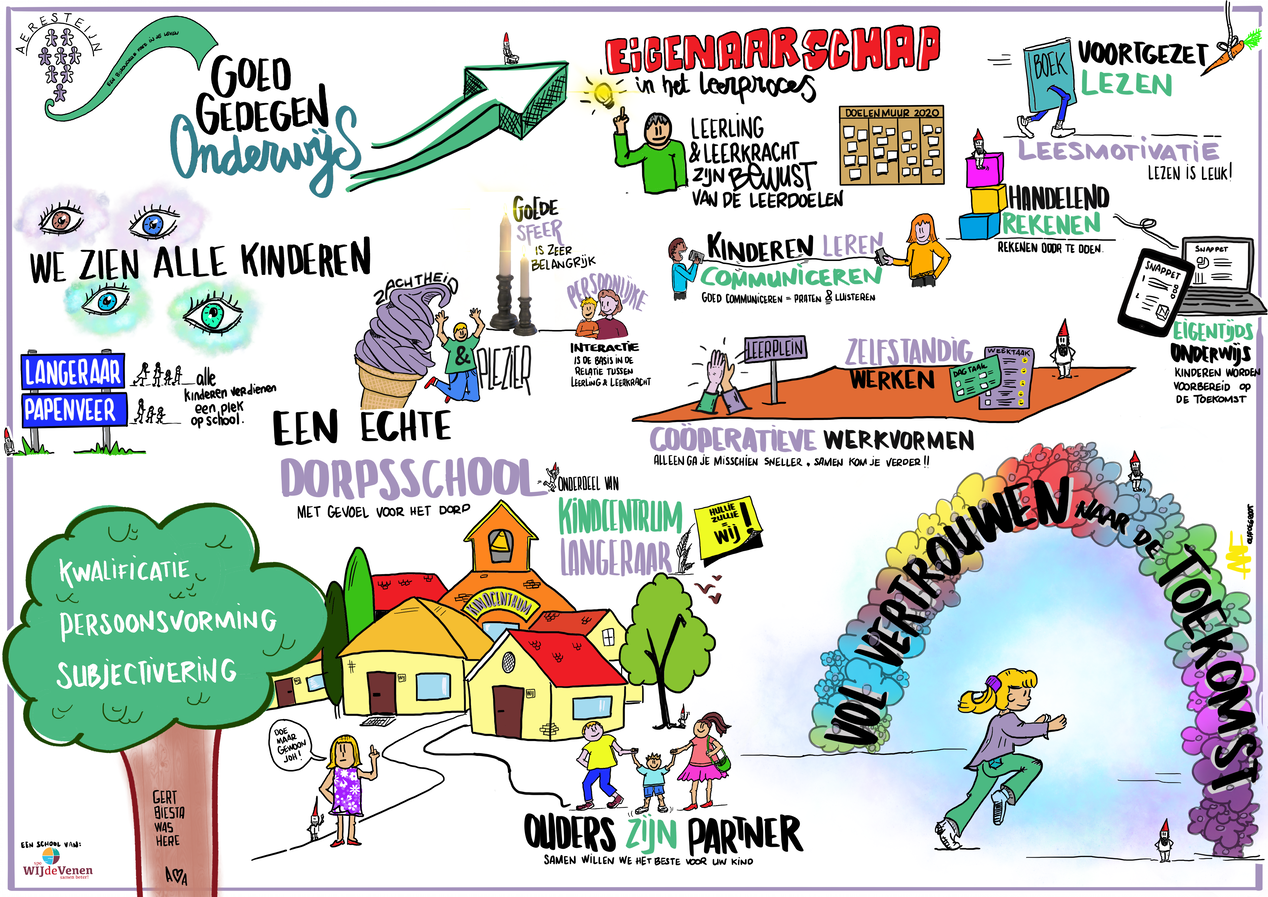 Basisschool AeresteijnAeresteijn, een school waar je veel zult leren
Aeresteijn, een school waar je van boeiend onderwijs genietAeresteijn waar onderwijs passend is omdat we kinderen alle kansen bieden.2021-2022VoorwoordOp Aeresteijn wordt kwaliteitszorg altijd gekoppeld aan schoolontwikkeling. Alle ontwikkelprojecten waar de school aan werkt, worden geplaatst in de kwaliteitszorgcyclus van plannen, uitvoeren, evalueren, vastleggen (borgen of verbeteren) en daar waar nodig bijstellen. De basis van de kwaliteit ligt op Aeresteijn in het primaire proces. We maken hiervoor gebruik van de PDCA-cyclus van Deming. Het cyclische karakter garandeert dat de kwaliteitsverbetering continu onder de aandacht is. De vier activiteiten in de kwaliteitscirkel van Deming zijn:PLAN: Kijk naar huidige werkzaamheden en ontwerp een plan voor de verbetering van deze werkzaamheden. Stel voor deze verbetering doelstellingen vast.DO: Voer de geplande verbetering uit in een gecontroleerde proefopstelling.CHECK/STUDY: Meet het resultaat van de verbetering en vergelijk deze met de oorspronkelijke situatie en toets deze aan de vastgestelde doelstellingen.ACT: Bijstellen aan de hand van de gevonden resultaten bij CHECK.De PDCAcirkel is een reeks van activiteiten die worden uitgevoerd met als doel verbetering van de kwaliteit. Kwaliteitszorg schoolniveau Aeresteijn monitort haar kwaliteit op tenminste onderstaande beleidsterreinen. Het Katern Opbrengsten is de rapportage van de onderdelen opbrengsten en onderwijs behoeften leerlingpopulatie. De keuze van de beleidsterreinen voor kwaliteitszorg heeft gevolgen voor de inrichting van het schoolplan.Opbrengsten Eindopbrengsten en tussenopbrengsten cognitief en sociaal emotioneel Resultaten meten met genormeerde toetsen Vergelijken met vergelijkbare scholen en ambitie doelenAnalyseren Beslissingen nemen (borgen of verbeteren)Verbeterpunten opnemen in dit katern, schoolplan en jaarplan Pedagogisch/didactisch handelen - Beoordelen kwaliteit van pedagogisch didactisch handelen aan de hand van ELOO of competentiethermometer.- Analyseren - Beslissingen nemen (borgen of verbeteren). - Verbeterpunten opnemen in persoonlijk ontwikkelplan, schoolplan en jaarplan Bron: Lesobservaties + E-Loo rapportage analyse pedagogisch/ didactisch handelen van startbekwaam naar basisbekwaam en van basisbekwaam naar vakbekwaam (Competentiethermometer). Dit is in het jaar 2020-2021 bijgesteld, gezien de CAO.
In de CAO wordt niet meer gesproken over start-basis-vakbekwaam.Onderwijsbehoeften leerlingenpopulatie Het gaat erom dat de school vaststelt wat de kenmerken zijn van de leerlingen, en dat zij daaraan consequenties verbindt voor (o.a.) het lesprogramma. Onder kenmerken leerlingenpopulatie valt o.a:Leerlingaantallen Gewichten leerlingen Onderwijsbehoeften van de leerling populatie Passende adviezen Uitstroom na 3 jaar VO Wat zeggen deze gegevens over het aanbod welke consequenties verbindt de school Beslissingen nemen (borgen of verbeteren)Verbeterpunten opnemen in het schoolplan en jaarplan Tevredenheid Het bevragen van ouders/leraren en leerlingen (zowel algemeen als specifiek op het gebied van sociale veiligheid) met behulp van Vensters.We werken met de enquêtes van Vensters.
De medezeggenschapsraad nodigt desgewenst voor vergaderingen ouders en medewerkers uit om met hen te praten over school, hun bevindingen, tips en tops.Als ouders mailen met een 'klacht' reageren we in zijn algemeenheid door de ouders uit te nodigen voor een gesprek en hen te vragen naar hun zorg.Kwaliteit medewerkersOm de kwaliteit van de medewerkers te monitoren worden de volgende gegevens verzameld:Verslagen doelstellingengesprekken Persoonlijk Ontwikkelings Plan, Doelstellingsgesprekken, reflectiegesprekken en toekomstgesprekken.Vlootschouw n.a.v. klassenconsultaties aan de hand van E-Loo en/of competentiethermometer.Door middel van flitsbezoeken beoordelen we de betrokkenheid van de leerlingen. Analyse van de pedagogische en didactische vaardigheden door al het bovengenoemde combineren met de cito-resultaten. Als we naar onze resultaten kijken dan doen we dat via de 4D methode:Data verzamelen - De data duiden - Doelen bepalen voor de komende periode - Doen.De resultaten voor rekenen, spelling en lezen leggen we vast in LeerUniek.Zie ook voor meer details onze zorgprocedure.Hoofdstuk 1	LeerlingenpopulatieIn hoofdstuk 1 en 2 gaat het erom dat we als school vaststellen wat de kenmerken zijn van onze  leerlingen, en dat wij daaraan consequenties verbinden voor (o.a.) het lesprogramma en welke beslissingen we nemen om onze resultaten waar we tevreden over zijn te borgen en waar het kan te verbeteren. GewichtenleerlingenSchoolwegingIn 2020-2021 kregen we te maken met de nieuwe schoolweging. www.schoolweging.nlDit cijfer geeft informatie over de opbouw van de leerling populatie van je school en het onderwijs in je school.Dit cijfer voorspelt met grote zekerheid de te verwachten onderwijsscores voor reken, taal en lezen aan het einde van groep acht.De inspectie gaat de schoolweging koppelen aan de minimale percentages leerlingen die aan het einde van groep acht aan de referentieniveaus 1S voor rekenen en 2F voor taal en lezen moeten voldoen. Dit wordt berekend over drie jaar om fluctuaties te voorkomen.1F voor rekenen, taal en lezen moet iedereen halen.Het stellen van hoge ambities is hierbij sterk bepalend voor de mate van succes.Hoe is dit schoolwegingcijfer tot stand gekomen?Opleidingsniveau van de ouders.Gemiddelde opleidingsniveau van de moeders van de hele school.Verblijfsduur van moeder in Nederland.Land van herkomst van ouders.Ouders wel of niet in de schuldsanering.IQ is belangrijk in de voorspelling van succes op school, maar niet bij ieder kind wordt een intelligentie toets afgenomen, dus wordt IQ niet meegenomen in de indicatoren.
Het gemiddelde opleidingsniveau van de moeders wordt niet alleen gezien als een omgevingskenmerk maar ook als een schoolkenmerk. Het blijkt zo te zijn dat leerkrachten hier hun verwachtingspatroon in zijn algemeenheid op bijstellen. Hoe lager het gemiddelde opleidingsniveau van de moeders op school, hoe lager de verwachtingen van de leerkrachten zijn.Wat zijn de cijfers van onze school over de afgelopen drie jaren tot en met 2022: Schoolweging is 29,94. Dat is gemiddeld.Spreidingsgetal is 5,89Het spreidingsgetal geeft de mate aan waarin de leerlingen in een school van elkaar verschillen wat betreft de vier gezinskenmerken. Het gemiddelde opleidingsniveau van de moeders van de hele school telt hier dus niet in mee, dat is immers voor alle leerlingen gelijk. Ons spreidingsgetal valt net buiten de range gemiddelde spreiding en wordt gezien als kleine spreiding, maar zit wel kort tegen de gemiddelde range aan.Bij een schoolweging van 29,94 moet 85% van de leerlingen een score halen van 1F of hoger voor rekenen en taal; 49% moet een score halen van 1S (rekenen) of 2F (taal en rekenen) of hoger. 

Wat is volgens de literatuur voor onze school belangrijk?Stellen van hoge ambities.Twee keer per jaar naar aanleiding van de tussenresultaten de aanpak op groepsniveau en schoolniveau bespreken en bijstellen.Hierbij gaat het ook om de vraag: hoe kunnen we ervoor zorgen dat zoveel mogelijk leerlingen de leerdoelen beter onthouden, beter begrijpen, beter toepassen. Dit zal leiden tot hogere opbrengsten.Gestandaardiseerd onderwijs zoals ons leerstofjaarklassensysteem past bij een gemiddelde schoolweging.Drieslag in instructie en verwerking: basis - verrijkt - intensief past bij onze populatie en komt tegemoet aan verschillen tussen leerlingen.Omdat voor sommige kinderen het aanbod te moeilijk is en voor anderen te makkelijk lijkt is het dus ook goed om een plusklas en een pluszorgklas in te zetten voor differentiatie en de leerlingen in de eigen groep op de andere dagen gepaste lesstof aan te bieden in Snappet door werkpakketten klaar te zetten met aangepast niveau voor de kinderen die het te moeilijk vinden en aanpak Rekenverrijking in Snappet in te zetten en de methode Rekentijgers in het aanbod te verwerken voor de kinderen voor wie het gemiddelde aanbod te makkelijk is.Rekenresultaten passend bij onze schoolweging en onze eigen ambities: aan het einde van de basisschool haalt 90% 1F en 50% 1S niveau.Wat moet dan ons aanbod zijn voor de vakken lezen, taal en rekenen?Kinderen worden met behulp van CITO getoetst op het aanbod dat ze hebben gekregen.(2F geldt voor lezen en taal. 1S is voor rekenen)Ambitie voor onze school op basis van eerder behaalde resultaten en dat wat we graag zouden willen bereiken met onze kinderen: Normen voor taal qua ambities: 100% 1F en 60% 2F 
Normen voor lezen qua ambities: 100% 1F en 90% 2FNormen voor rekenen qua ambities: 90% 1F en 50% 1SVVE school Kleuterverlenging * De inspectienorm voor kleuterverlenging is <12%Doublure groep 3 t/m 8* De inspectienorm voor doublure is <3%Hoeveel procent van de kinderen per leerjaar is te oud op 1 oktober?Tip in 2022-2023 te oud in groep 3 wanneer je voor 1 oktober 2015 geboren bent.Op de website van de onderwijsinspectie hebben we gevonden dat gemiddeld 82% van de leerlingen de basisschool nominaal doorloopt, dus binnen 8 jaar. https://www.onderwijsinspectie.nl/documenten/rapporten/2019/04/10/technisch-rapport-primair-onderwijsOverzicht toetsgegevens najaarsleerlingen, die door zijn gegaan van 2 naar groep 3 in 2021-2022  De leerlingen 1 t/m 4 gingen in schooljaar 2020-2021 naar groep 3. Leerling 5 bleef in groep 2. Leerling 6 t/m 15 gingen van groep 1 naar groep 2.Najaarsleerlingen die bleven in groep 2:Zij waren sociaal-emotioneel nog niet toe aan groep 3. Executieve functies waren onvoldoende ontwikkeld. Soms was er sprake van enige faalangst en geen plezier en geringe motivatie bij verplichte opdrachten. Geen interesse in het leren lezen. Ondanks dat we deze lln. meer geprikkeld en uitgedaagd hebben om mee te doen met voorbereidende taal/lees oefeningen: fonemisch bewustzijn, uitbreiding woordenschat, zinsbouw en letterkennis scoorden zij onvoldoende. Ook bij de lees- en schrijfproef van E. Vervaet bleken onvoldoende vaardigheden om het leesproces te starten. Het ondersteunende computerprogramma BOUW werd ingezet voor een aantal van deze leerlingen.Najaarsleerlingen groep 2 uit het jaar 2019-2020, die in 2020-2021 niet naar groep 3 zijn gegaan, maar in 2021-2022 pas naar groep 3 zijn gegaan: Mei 2021:Er worden voornamelijk hoofdletters geschreven(getekend). Leerling 4, 6, 7, 8 spiegelen nog veel cijfers. Leerling 5 heeft moeite met klanken aan elkaar plakken. Leerling 7: dyslexie in fam. Leerling 9 spiegelt veel cijfers en letters en het schrijven kost veel inspanning. Vraagt wanneer het klaar is. *leerling 12: geregistreerde geb datum: 1-1-2015. Volgens ouders is F.S. geboren in november en dan zou ze een najaarsleerling zijn. Mei 2022. Voorzichtige conclusies: Leerling 3,6,10 doen het goed in groep 3. leerling 1,2,5,8,11 scoren op de middentoets nog matig. De verwachting is dat deze de vaardigheidsgroei zullen halen bij E3. Leerling 7 vermoeden van dyslexie. Leerling 4 heeft bij de tussentoets in april al een goede groei laten zien. Leerling 9 op alle gebieden zwak. Leerling 12 –NT2, spreekt thuis alleen Arabisch. Krijgt ook les in het Arabisch.Juni 2022: Evaluatie E3 DMT: Bijna alle leerlingen hebben hun vaardigheidsgroei ruimschoots behaald, behalve leerling 3 maar hij scoort nog een I. Leerling 9 scoort onvoldoende. Leerling 7 zeer waarschijnlijk sprake van dyslexie. Ouders gaan rt inschakelen.Najaarsleerlingen groep 2 uit het jaar 2020-2021. Deze leerlingen blijven in groep 2 in 2021-2022 en gaan aug 2022 naar groep 3. (Aanvullen met toetsgegevens van  jan 23 en mei/juni 2023)Leerling 3 is op fonemisch bewustzijn niet gegroeid. Kent nu wel veel meer letters, zit beter in haar vel en is meer betrokken en taakgerichter. Najaarsleerlingen geboren tussen 1-10-2016 en 31-12-2016, die in aug 2022 in groep 2 blijven (behalve ll 4)Leerling 4 laat cognitief voldoende groei zien om naar groep 3 te gaan. Ook betrokkenheid, zelfvertrouwen en taakgerichtheid zijn goed. Leerling 3 is langer in groep 1 gebleven en laat nu een flinke groei zijn. Wordt nog besproken met ouders.Najaarsleerlingen geboren tussen 1-10-17 en 31-12-17. Leerling 2,6,7 blijven in aug 2022 nog in 1. De andere najaarsleerlingen gaan door naar groep 2. Met ouders wordt besproken dat de kinderen goed gevolgd worden en dat het niet betekent dat ze dan automatisch in aug ‘23 doorgaan naar groep 3. Zittenblijvers in 2019-2020Zittenblijvers in 2020-2021Zittenblijvers in 2022-2023Zittenblijvers van het jaar 2019-2020Na één en twee jaar zittenblijven willen we bij de zittenblijvers de volgende vragen beantwoorden:Leeftijd van de kinderen; passen ze nu in de groep?Situatie eind 2020-2021: Ze komen in hun huidige groep beter uit de verf.
Situatie eind 2021-2022: qua leeftijd passen ze goed in de groepen.Hoe gedragen ze zich in de groep? Sluiten ze aan, spelen ze met deze kinderen? Passen ze zich aan, aan de norm (socialisatie)?Situatie eind 2020-2021: De leerlingen passen in goed in de groep, ze hebben aansluiting.
Situatie eind 2021-2022: Er is betrokkenheid en aansluiting met de klasgenoten.Welke conclusie trek je met betrekking tot kwalificatie, dus kennis en vaardigheden conform de groep waarin ze nu functioneren? Ze blijven op eigen niveau groeien. De resultaten zijn wisselend, veelal conform de groep. Een leerling zit op alle gebieden op eigen leerlijn.Situatie eind 2020-2021: De scores zijn nog wisselend, wel komen ze beter met de groep mee.
Situatie 2021-2022: Dit is nog steeds zo.Hoe gaat het met hun welbevinden? Situatie eind 2020-2021: Het welbevinden van deze groep is voldoende, ze passen goed in de groep.
Situatie 2021-2022: idemKun je tot nu toe zeggen of het zittenblijven zinvol is geweest? Situatie eind 2020-2021: Ja, de leerlingen passen beter in de groep dan vorig jaar. Bij alle leerlingen zien we dat het zelfvertrouwen een stuk gegroeid is. Het cognitieve niveau is niet bij allemaal op groepsniveau, maar ze staan zeker sterker in hun schoenen.
Situatie 2021-2022: De leerlingen voelen zich thuis in de groep, doen mee met de instructie van de groep. Groeien op hun eigen niveau.Zittenblijvers van het jaar 2021-2022Na één en twee jaar zittenblijven willen we bi (zittenblijvers gr 3) de volgende vragen beantwoorden als de kinderen voor de tweede keer gr 3 gedaan hebben en aan het einde van gr 4 nogmaals.Leeftijd van de kinderen; passen ze nu in de groep?
Situatie eind 2022-2023 (eind groep 3, tweede keer): 
Situatie eind 2023-2024 (eind groep 4):Hoe gedragen ze zich in de groep? Sluiten ze aan, spelen ze met deze kinderen? Passen ze zich aan, aan de norm (socialisatie)?
Situatie eind 2022-2023: 
Situatie eind 2023-2024 (eind groep 4):Hoe is het met hun betrokkenheid tijdens de basisvaardigheden/ Hoe is dat ten opzichte van hun betrokkenheid bij andere vakken? Zijn er verschillen?
Situatie eind 2022-2023:
Situatie eind 2023-2024 (eind groep 4)Welke conclusie trek je met betrekking tot kwalificatie, dus kennis en vaardigheden conform de groep waarin ze nu functioneren?
Situatie eind 2022-2023: 
Situatie eind 2023-2024 (eind groep 4)Hoe gaat het met hun welbevinden?
Situatie eind 2022-2023: 
Situatie eind 2023-2024 (eind groep 4)Kun je tot nu toe zeggen of het zittenblijven zinvol is geweest?
Situatie eind 2022-2023: 
Situatie eind 2023-2024 (eind groep 4)Geschiedenis:Aeresteijn heeft zo'n vijftien jaar geleden het fase-onderwijs ingevoerd in de onderbouw om kinderen eerder door te kunnen laten stromen van twee naar drie.
Maar gaandeweg resulteerde dat in zijn algemeenheid eerder in een half jaartje langer houden van kinderen om ze verder te laten ontwikkelen.
In groep vier waren ze dan in januari klaar met het programma van de onderbouw, maar moesten nog een half jaar een plusprogramma volgen vooraleer ze in september naar groep vijf konden.
Dat resulteerde dus in een jaar ouder zijn en veel leerlingen deden langer dan acht jaar over de basisschool.
We zijn in 2016 gaan onderzoeken wat de effecten van het fase-onderwijs waren.
We zagen ook dat het effect van het plusaanbod in de eerste helft van groep vijf nog gunstige effecten had. De plus vier kinderen gingen met een voorsprong naar groep vijf. Dat maakte de overgang naar groep vijf met veel meer vakgebieden vloeiend en had gunstige effecten op de resultaten, maar die effecten zwakten af in de tweede helft van groep vijf.
We hebben toen afscheid genomen van het fase-onderwijs en zijn overgestapt op het instructiemodel: basis-verrijkend-intensief in het leerstofjaarklassensysteem.In het jaar 2016 toen wij bezoek van de inspectie kregen was ook het oordeel van de inspectie: er zijn te veel kinderen te oud.
Door het afschaffen van het fase-onderwijs zien we dat het aantal kinderen dat te oud is in een groep afneemt.Wij zijn na het inspectiebezoek ook heel kritisch gaan kijken naar de overgang van twee naar drie. Dat heeft geresulteerd in een protocol "overgang van twee naar drie".protocol overgang van twee naar drieMaar het blijft erg moeilijk om de beste voorspellen van succes te vinden om te bepalen of een kind wel (of niet) zal slagen in groep drie.
Dit speelt vooral bij de najaarsleerlingen, dus de leerlingen die pas in groep drie zes jaar worden tussen oktober en januari.
Vooral over deze leerlingen is toch vaak twijfel of ze wel of niet door moeten/kunnen naar groep drie.We doen onderzoek om meer grip te krijgen op deze voorspellers.
Uitstroom in het jaar 2021-2022:- Twee kinderen uit een gezin zijn naar een andere basisschool in een andere plaats gegaan, met een ander concept.- Twee kinderen zijn naar een andere basisschool in een andere plaats gegaan.- Twee kinderen zijn verhuisd.
- Twee schoolverlaters via zorginstelling.- 37 Leerlingen naar het voortgezet onderwijs.Hoofdstuk 2 	De onderwijsbehoeften van onze leerlingenpopulatie Analyseer de verschillen in onderwijsbehoeften van de leerlingen. Om hoeveel leerlingen gaat het? Is de ondersteuning van de school toereikend? Ontwikkelen leerlingen met specifieke OWB naar verwachting? Dient er nader onderzoek/overleg plaats te vinden? Dient de leerling verwezen te worden naar het SBO/SO?Kortom dit zegt alles over je ondersteuningsprofiel. Hier kun je bij het maken van je analyse de koppeling naar leggen. **Vanaf groep 5 wordt er een OPP opgesteld, omdat er op basis van de resultaten in groep 3 en 4 een compleet beeld van de cognitieve mogelijkheden. Voor alle kinderen voor wie wij extra bekostiging ontvangen wordt een OPP opgesteld. Dit wordt gekoppeld aan Bron.
*** Vanaf groep 6 kunnen dyscalculieverklaringen worden aangevraagd. De kosten worden echter niet vergoed door gemeente, zorgverzekering basis en aanvullend. De verwachting is dan ook dat dit bijna niet zal worden aangevraagd.DoelgroepleerlingenWij houden de resultaten bij van de leerlingen die bij ons binnen zijn gekomen als doelgroepleerling. Wij hanteren hierbij de definitie doelgroepleerling zoals die in Nieuwkoop wordt gehanteerd:
"Een doelgroepleerling in de voorschoolse voorziening is een leerling tussen de twee en zes jaar, woonachtig in de gemeente Nieuwkoop, met een ontwikkelingsachterstand van meer dan een half jaar, op een van de ontwikkelgebieden met het accent op het gebied van de spraak-taalontwikkeling"Op dit moment zitten er in de volgende leerjaren de volgende aantallen leerlingen, die ooit gediagnosticeerd zijn als doelgroepleerling (gemeten op de middentoetsen):Doelgroepkinderen-NK-volgsysteem- geanonimiseerd.xlsxOnderzoeken door deskundigenUitgestroomde leerlingen naar het speciaal basisonderwijs of speciaal onderwijs* Landelijke richtlijn is 2% of lagerHoofdstuk 3	Sociale vaardighedenDe inspectie beoordeelt in hoeverre de sociale competenties van leerlingen aan het eind van hun schoolloopbaan in groep 8 naar verwachting zijn. Een dergelijk oordeel kan alleen gegeven worden als een school gebruik maakt van Viseon, SCOL, SVL/SAQI, Zien of Kanjervragenlijst voor het meten van sociale competenties. Vul in onderstaande tabel in welk meetinstrument voor de sociale vaardigheden de school hanteert.Norm sociale competenties per jaar Kanjervragenlijst Licenties KanjertrainingDe volgende leerkrachten zijn in 2018-2019 in het bezit gekomen van een definitieve licentie (na tweede herhaling, licentie C) voor het geven van de Kanjertraining:In het schooljaar 2018-2019 hebben de volgende leerkrachten de volgende afgerond:In het schooljaar 2019-2020 hebben de volgende leerkrachten de volgende training afgerond:In het schooljaar 2020-2021 hebben de volgende leerkrachten de volgende training afgerond:De volgende leerkrachten moeten zich nog scholen op het gebied van de Kanjertraining:De nieuwe leerkrachtenRelaties & Seksualiteit (schooljaar 2019-2020 en verder)Er wordt door het jaar heen expliciet aandacht gegeven aan het thema ‘relaties en seksualiteit’ van de Rutgerstichting (a.d.h.v. het lespakket ‘Kriebels’). Dit is opgenomen in het curriculum.Er wordt gebruik gemaakt van de aangeboden lessen via de Kanjertraining (digitaal).Vragenlijsten (schooljaar 2019-2020 en verder)Leerlingtevredenheid via Vensters.Oudertevredenheid via Vensters januari tot april.Medewerkerstevredenheid via Vensters in de periode januari- aprilKanjervragenlijst 2 keer per jaar voor de groepen 1 tot en met 8. November en maart.Sociogram twee keer per jaar voor de groepen 3 tot en met 8. Vanaf groep 5 zowel leerlingen als leerkrachten. Tegelijkertijd met KanVAS.Analyse van de sociale competenties: Tijdens de studiedagen van januari 2020 hebben we een blik geworpen in de verre toekomst. Een onzekere toekomst waar we onze leerlingen op willen voorbereiden.Zodanig dat ze met opgeheven hoofd, met een goed gevulde gereedschapskist en met de volle overtuiging dat zij met hoe ze zijn de wereld een beetje mooier kunnen kleuren.We willen een goede balans tussen kwalificatie, socialisatie en persoonsvorming oftewel subjectifcatie (Biesta).Wat verstaat Biesta onder subjectificatie?
De essentie van subjectificatie is volgens Biesta een persoon vrij, volwassen en verantwoordelijk in de wereld te laten zijn. In het domein subjectificatie, staat de vorming van de persoon centraal en de ontwikkeling van zijn eigen identiteit en uniciteit, zijn autonomie én verantwoordelijkheid en het ontdekken van zijn drijfveren en passies. De vragen die daarbij de kern vormen, zijn: wie ben ik, wat kan ik en wie wil ik zijn?Door een leeromgeving te creëren waarin de leerling de ruimte krijgt zichzelf te vormen in samenwerking met medeleerlingen en leerkracht. Dit door dialoog en interactie.
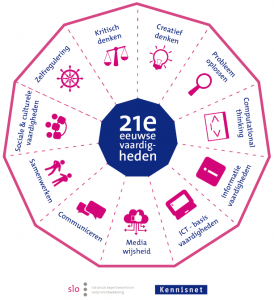 We hebben de volgende doelen voor de verdere toekomst gesteld:Wij willen dat een leerling zich ontwikkelt tot een mens met wenselijke en sociale eigenschappen.Wat vinden wij dat daarbij hoort (zonder volledig te zijn..)Weerbaar zijn/stevig staan (zelfregulering).Veerkracht tonen/flexibel zijn (zelfregulering).Vertrouwen hebben (zelfregulering).Verantwoordelijkheid nemen voor jezelf en voor de groep (zelfregulering).Kunnen reflecteren op jezelf (zelfregulering).Feedback kunnen ontvangen en geven (zelfregulering).Initiatieven nemen (zelfregulering).Jezelf leren kennen met je passies, je drijfveren, talenten, je houding en je gedrag (zelfregulering).Open willen staan voor een ander zodat je met een ander kunt omgaan, 'n ander wilt helpen en met iemand wilt samenwerken (zelfregulering).Welk leerkrachtgedrag vinden we daarbij passen:Vertrouwen geven.Loslaten.Verantwoordelijkheid geven.Ruimte geven.Out of the box denken.Niet snel 'ja maar, ....' zeggen.Verantwoordelijkheid nemenLeerlingen leren om verantwoordelijkheid te nemen. Wij zien het volgende gedrag in de klas, in de hoeken en buiten:Leerlingen gaan zorgvuldig om met de materialen van zichzelf, de ander en van school.Leerlingen ruimen op zonder aansturing.Leerlingen spreken elkaar aan op opruimgedrag.Leerlingen kijken hun eigen werk na.Leerlingen kunnen eigen doelen stellen en werken dit uit tijdens hun POPwerk.Voorwaarden die we daarbij stellen en die dus gecreëerd moeten worden: De leerkracht bespreekt met de kinderen waarom we dit willen.De leerkracht beloont gewenst gedrag door dit te benoemen.De leerkracht geeft kinderen taken zoals het aanrecht schoonmaken, papierbakken legen etc.De leerkracht maakt doelen zichtbaar.De leerkracht stelt doelen in kleine overzichtelijke stappen.De leerkracht stelt doelen op de basisvakken en ook op de sociale doelen.Kunnen reflecteren op jezelf- beginnen alle leerlingen een reflectie op eigen gedrag nav een gebeurtenis of les met 'IK". Voorwaarden die we daarbij stellen en die dus gecreëerd moeten worden: Leerkracht moet het gewenste gedrag modellen.In de klas leg je als leerkracht de accenten op wat goed gaat.Je laat als leerkracht leerlingen consequent op het proces reflecteren.Iedere week houd je als leerkracht met je klas een klassenvergadering (vanaf groep 1/2 uiteraard passend dus aangepast qua vorm en tijd aan de leeftijd van de kinderen in de groep) waarbij successen op de doelen worden benoemd, nieuwe doelen voor de komende week worden gesteld en wordt geëvalueerd hoe het is gegaan.Als leerkracht leg je een stevige basis bij de start van het nieuwe schooljaar met de gouden groepsvormende weken m.b.v. Kanjertraining startweken en de wonderwoorden (ik-boodschap; sorry boodschap). Vervolgens met de groep bepalen hoe we verder willen met elkaar "Wat voor groep willen wij zijn". SamenwerkenErvaren leerlingen met andere kinderen samenwerken op basis van kwaliteiten van de ander en zichzelf en niet alleen op basis van vriendschap.Voorwaarden die we daarbij stellen en die dus gecreëerd moeten worden: De leerkracht past de structuren van coöperatief werken toe.De leerkracht creëert lessituaties waarbij de kinderen inzicht krijgen in elkaars kwaliteiten en die van zichzelf. Bv door uitdagende projecten.De leerkracht viert samen met de kinderen de successen en bepaalt samen met de kinderen hoe successen worden gevierd.Wat kwam er uit de monitoring sociale veiligheid 2021-2022 (Vensters)DataAan alle leerlingen in de groepen zes, zeven en acht is gevraagd om de leerlingtevredenheidsenquête van Vensters in te vullen. Totaal 102 leerlingen en een respons van 81. Deze respons voldoet aan de gewenste betrouwbaarheid. De resultaten van de groepen 7 en 8 zijn op 03-02-2022 doorgestuurd naar de inspectie.Via het Exceldocument Respons Leerlingtevredenheid hebben we berekend wat de gemiddelde respons is en wat de gemiddelde respons van de verschillende jaargroepen is.Monitoring sociale veiligheid 2021-2022:Analyse leerlingtevredenheidData:Groep 6: Data: wat zijn de cijfers van waardering die gemiddeld aangeven hoe de klas over iets denkt?Algemene tevredenheid: 8,2
 Welbevinden: 7,1
 Ervaren van sociale en fysieke veiligheid: 9,2
 Aantasting van sociale veiligheid: 8,3De respons van de drie groepen zes is niet hoog. Van de 36 leerlingen hebben 20 leerlingen de vragenlijst ingevuld. Op algemene tevredenheid geven de leerlingen gemiddeld een 8,2. De rol van de leerkracht (duidelijke uitleg, regels benoemen en hulp van leerkracht) wordt met een 9 of hoger beoordeeld. Sommige scores verdienen extra aandacht. Op de vraag of de leerlingen een leuke klas hebben geven zij een gemiddeld 6,6. Zeven van de twintig leerlingen geven aan dat zij soms een leuke klas hebben. Een score van 7 of hoger is wat de leerkrachten in de groepen 6 betreft acceptabel. Daarnaast zijn er resultaten die elkaar tegenspreken. De ervaren sociale en fysieke veiligheid wordt beoordeeld met een 8,2. De aantasting van de veiligheid met een 8,3. Toch zijn er maar acht kinderen die aangeven dat het op school overal veilig is. Uit de resultaten van de vragenlijst wordt niet duidelijk op welke plekken binnen school de onveiligheid ervaren wordt. Groep7:
 Data: wat zijn de cijfers van waardering die gemiddeld aangeven hoe de klas over iets denkt?Algemene tevredenheid: 7,9
 Welbevinden: 7,4
 Ervaren van sociale en fysieke veiligheid: 7,9
 Aantasting van sociale veiligheid: 9,3 
 Groep 8:
 Data: wat zijn de cijfers van waardering die gemiddeld aangeven hoe de klas over iets denkt?Algemene tevredenheid: 7,9
 Welbevinden: 7,5
 Ervaren van sociale en fysieke veiligheid: 8,5Aantasting sociale veiligheid: 9,3
 
DUIDENWat zegt de uitkomst van de afgenomen lijsten over veiligheid, pedagogisch klimaat in relatie tot eigen merkbaar gedrag door de leerkrachten?Zijn er overeenkomsten en verschillen met de eigen lijsten over welbevinden en de Kanjervragenlijst?
 
Groep 6: 
Om de resultaten van het cijfer van ‘de leuke klas’ en de ‘veiligheid binnen de school’ beter te kunnen duiden, hebben we de resultaten met de leerlingen klassikaal besproken. De leerlingen zeggen zich in de scores te herkennen. Zij geven aan dat bij het buitenspelen ruzies ontstaan die niet snel stoppen en daardoor onnodig groot worden. Leerlingen zijn heel erg fanatiek en gaan over andermans grenzen heen. Ze reageren boos en gebruiken harde woorden. Daarnaast zijn er vaste spelgroepjes met leerlingen die dagelijks hetzelfde spel spelen. Om discussies rondom de spelregels te voorkomen worden andere leerlingen niet altijd toegelaten om mee te spelen. Daardoor vinden sommige leerlingen op het plein soms moeilijk aansluiting. Bij het naar huis gaan kan het erg druk zijn in de gang van de groepen 6. In het gedrang ontstaan er ruzies omdat fysiek sterkere leerlingen elkaar onnodig hard wegduwen om snel naar huis te kunnen. 
Groep 7:De resultaten hebben we klassikaal met de kinderen besproken; de kinderen wisten nog heel goed te benoemen wat ze waar hadden ingevuld en waarom. De sfeer in de klas was zodanig veilig dat de kinderen goed konden aangeven waarom er op sommige plekken zij zich onveilig voelden:Twee kinderen hebben aangegeven dat zij zich niet veilig voelen bij de toiletten; dit heeft puur te maken hoe de wc’s eruitzien en dat er op de deuren zijn geschreven. In de klas hebben we namelijk al de afspraak dat er een leerling per keer naar de wc gaat.Eén kind heeft aangegeven dat hij zich niet veilig voelt op het schoolplein, omdat hij aan het begin van het schooljaar onenigheid heeft gehad met groep 8 wat resulteerde in een gekneusde pols. De leerkrachten blijven alert en observeren goed hoe het spelen onderling gaat. Drie kinderen hebben aangeven dat zij zich niet veilig voelen rondom school of op een andere plek. Tijdens de bespreking is er naar voren gekomen dat dit te maken heeft met jongeren van oudere leeftijden. Op de vraag ‘Word je wel eens gepest op school?’, heeft één leerling aangegeven dat hij iedere dag wordt gepest. Hij gaf tijdens de bespreking aan dat dit niet gebeurt door zijn klasgenoten, maar door een aantal leerlingen van groep 8. Sommige kinderen geven aan dat ze gepest worden via telefoongesprekken/social media. Onhandig in woorden, ze geven aan dat ze het niet zo bedoelen. Er wordt aandacht besteed aan mediawijsheid d.m.v. de kanjerlessen. Ook wordt er regelmatig aangegeven dat je via de app/snapchat geen ruzies kan oplossen.
Groep 8:  Bevindingen van kinderen op de uitslag: één kind voelt dat hij/zij weinig contact heeft met de klas. We kijken wie er alleen is en of we diegene erbij kunnen betrekken. Er zijn kinderen die dit al deden.Twee kinderen hebben het soms leuk in de klas, dat zien wij liever anders. We zorgen dat het gezellig is in de klas. We zien niet altijd dat iemand het niet leuk heeft. Als kinderen ervaren dat iets niet zo leuk gaat, proberen ze dit aan te geven bij iemand waarbij ze dat fijn vinden.De vraag hoe vind je het op school wordt op verschillende manieren geïnterpreteerd. Nu we het aan het bespreken waren zagen kinderen meer verband met de vorige drie vragen. Dit terwijl zij het anders hebben ingevuld, bijvoorbeeld, we moeten veel op school, maar we gamen liever.We maken ons zorgen om de vraag: heb je het gevoel dat de mensen op school het fijn vinden dat je er bent.  Er is één kind dat dit nooit zo voelt. Er zijn meerdere kinderen die al kijken of er niemand alleen is. Het doel is dat we het met elkaar doen. Kinderen blijven som over bij het zelf indelen van groepjes. De leerkrachten delen soms ook de groepjes in. We maken vaak ook duidelijke afspraken over het maken van de groepssamenstelling en over andere momenten van samenwerken.Onveiligheid op verschillende plekken: duwen in de gangen en daarbij tegen iemand aanstoten die dat als ‘expres’ voelt, terwijl dit niet dit intentie was. Fietsenstalling is donker en er worden fietsen omgegooid.  Er rijden kinderen de fietsenstalling in en uit. Soms wordt er bijna tegen je aangereden. Er zijn na school ook veel mensen in de fietsenstalling.Gevoel gepest te worden: delen met iemand bij wie je het fijn vindt. Vertellen dat je iets niet leuk vindt om te horen, het is wellicht niet zo bedoeld.Iemand die je goed kent doet gemeen tegen je in de chat. Eerst een duidelijk stopsignaal geven, maar vaak werkt dat niet en gaan er uiteindelijke meerdere kinderen tegen één. Besluit om gewoon niet meer te reageren in de chat. Als het heel erg wordt kun je wel uit de chat gaan en het persoonlijk proberen op te lossen of te bespreken met iemand.In vergelijking met de kanjerlijst: het lijkt erop dat de gegevens van de leerlingtevredenheidslijst voor een deel matchen met de gegevens van de kanjerlijst. Met name onzekerheid, het niet helpen van anderen, was iets dat uit de kanjerlijst naar voren kwam en nu ook uit de leerlingtevredenheidslijst.Uit de leerlingtevredenheidslijst komt het stuk dat er kinderen zijn die zich op sommige plekken onveilig voelen en ook in het gesprek kwam dit terug (zie hierboven). Ook het gevoel hebben dat anderen het niet of soms fijn vinden dat je er bent, komt naar boven in de leerlingtevredenheidslijst.DOELENWelk meetbaar doel stel jij voor het komende half jaar en voor volgend jaar?
Groep 6: 
Genoeg doelen om aan te werken dus. Op de vraag ‘hoe pakken we dat aan?’ geven de leerlingen veel praktische oplossingen. Zo zouden de leerkrachten zich bij het buitenspelen meer over het plein kunnen verspreiden waardoor er bij ruzies snel(ler) kan worden geholpen. Ook zou voor het buitenspelen kunnen worden geïnventariseerd wie, welk spel speelt en welke kinderen bij welke spellen aansluiten. Bij het naar huis gaan zouden de leerkrachten ervoor kunnen zorgen dat er geen leerlingen in de gang blijven treuzelen. Opvallend is dat het oplossingen zijn die niets met de sociale vaardigheden van de leerlingen zelf te maken hebben maar ‘externe’ oplossingen zijn. Naast deze externe oplossingen willen we actief met de sociale vaardigheden van leerlingen zelf aan de slag. Het doel is dat leerlingen hun klas met een cijfer beoordelen dat hoger is dan 7 en dat 75% van de leerlingen Aeresteijn als een sociaal en fysiek veilige school ervaren. 

Groep7:Op het schoolplein zijn de leerkrachten extra alert hoe de kinderen met elkaar om gaan. De kinderen geven aan dat ze het fijn vinden als er leerkrachten op het schoolplein zijn. De kanjertraining – mediawijsheid - wordt ingezet. In de klas wordt er regelmatig aangegeven dat je het beste zo veel mogelijk met elkaar dingen moet uitpraten en niet via snapchat en/of whatsapp. We letten erop dat we op de gang niet stoeien en rustig naar buiten gaan. 
Groep 8:  Ik let erop dat niemand alleen speelt op het plein.Ik zoek contact met iemand die alleen is op het plein.Wanneer ik iets niet prettig vind, vertel ik het aan iemand die ik vertrouw.In de gang lopen wij rustig en letten wij op anderen.Komt een ander tegen je aan, dan geef ik aan dat ik dat niet leuk vind.Wanneer er dingen online worden gezegd die mij raken, dan zeg ik niets meer, stap ik uit de chat en los ik het live op.
DOENWelke acties ga je inzetten?
 Hoe ga je het effect meten van je in te zetten acties?
 Als we dat doel behalen hoe gaan we dat vieren?Groep 6:Een belangrijke sleutel zit hem in de hoge score voor de vaardigheden van de leerkracht. Vanaf de voorjaarsvakantie tot de zomervakantie is er wekelijks aandacht voor de sociale vaardigheden van de leerlingen. Dit door voor en na het buitenspelen actief te coachen op het verzinnen van spellen, afspreken van spelregels en het maken van de groepjes. Tijdens het buitenspelen zijn de leerkrachten actief op het plein aanwezig om de spelactiviteiten te coachen. Het is daarbij belangrijk dat de drempel om naar de leerkracht te stappen zo laag mogelijk is en leerlingen zelf naar de leerkracht stappen. Daarnaast moet het netjes naar huis gaan met de leerlingen worden ingeoefend door de regels van de gang, zoals ze begin van het schooljaar besproken zijn, weer te herhalen. Door de leerlingen op dit vlak actief te begeleiden, ontwikkelen de leerlingen de vaardigheden om een fijner veilig klimaat te creëren.Groep 7:De leerkrachten zorgen ervoor dat ze op tijd buiten zijn als de kinderen pauze hebben. Rustig naar buiten gaan, blijft een aandachtspunt voor groep 7. Er mag niet gestoeid worden. We hebben de afspraak dat we elkaar kunnen aanspreken! Ook kunnen de kinderen punten verdienen voor hun beloning. Met de klas is er een activiteiten lijst opgesteld hoe zij de beloning dan in willen zetten. Er vinden dagelijks gesprekken plaats met een specifieke leerling om te vragen hoe hij de dag ervaren heeft. Groep 8:Wij letten er tijdens het buitenspelen allemaal op dat er niemand alleen loopt. Wanneer er een groepsindeling gemaakt mag worden denken we er met zijn allen over na of iedereen blij wordt van de groepssamenstelling. In de gangen lopen we rustig en spreken we elkaar aan als het niet zo is. Als we deze doelen behalen krijgen we een half uur extra bij de doelen van de weekbeloning. Hoofdstuk 4	De resultaten van onze leerlingen Vanaf 2019-2020 gebruiken we het exacte format van Wij de Venen.Voor eerdere cijfers hebben we ons oude format nog onder dit format in Katern Opbrengsten geplakt.ONDERWIJSRESULTATEN (OR) eindtoetsToevoegen in jaarplan van de school. Aanleveren aan bestuur voor 1 juli.OR1. EINDOPBRENGSTEN De school behaalt met haar leerlingen leerresultaten die tenminste in overeenstemming zijn met de gestelde norm.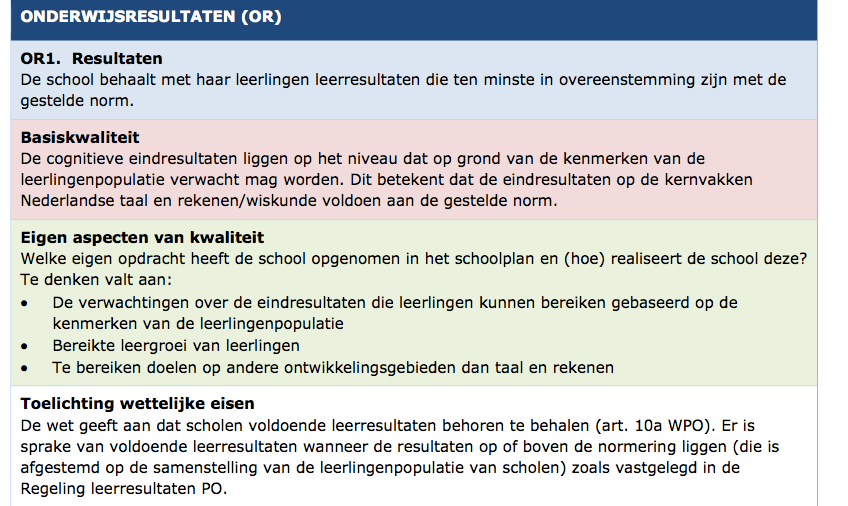 Analyse eindopbrengsten 2021-2022Hoofdstuk 5	TussenresultatenKwaliteitsindicator tussenopbrengsten Notitie vanuit Wij de Venen 2019Indicator tussenopbrengsten Het bestuur ziet erop toe dat de stichting ervoor zorgt dat leerlingen optimaal gevormd en voorbereid zijn, elk naar zijn/haar eigen mogelijkheden, binnen het primair onderwijs met daarbij: Resultaten van de leerlingen voor Nederlandse taal en rekenen en wiskunde tijdens de schoolperiode PO welke tenminste liggen op het niveau dat op grond van de kenmerken van de leerling populatie mag worden verwacht. Bestuurlijke norm en afspraken:De inspectie neemt de tussenresultaten niet mee in de beoordeling van scholen. De inspectie verwacht dat scholen daadwerkelijk de ononderbroken ontwikkeling van leerlingen voor ogen zal hebben in het onderwijs en ook dat het onderwijs aansluit bij de verschillende leerbehoeften van leerlingen, bijvoorbeeld als uit de vorderingen blijkt dat de ontwikkeling stagneert.  Bij deze laatste groep leerlingen zoekt de school naar mogelijke verklaringen voor de stagnatie, zodat het onderwijs daarop kan worden aangepast. Om de doorgaande leerlijn en de ononderbroken ontwikkeling van leerlingen te monitoren nemen alle scholen bij SPO Wij de Venen de volgende 20 verplichte toetsen af:Tussenopbrengsten, verplichte toetsen in leerjaar 3 t/m 7:Vanaf schooljaar 2018-2019 wordt gestart met het invoeren van de nieuwe generatie toetsen (3.0) voor de groepen 3 t/m 7. Voor deze invoering zal een verplichte overgangsperiode gelden, aangezien we de kinderen goed moeten kunnen volgen en een abrupte overgang maakt dat het vergelijk met voorgaande jaren niet mogelijk zou zijn. Het gaat hierbij dus om een invoeringsproces.LOVS cito-toetsen Rekenen en wiskunde 3.0 (10 toetsen)LOVS cito-toetsen Begrijpend lezen 3.0 (8 toetsen)LOVS cito-toetsen DMT 3.0 (10 toetsen)**In leerjaar 3 is bij M3 K3 optioneel voor de sterke lezers. **Vanaf leerjaar 5 is zowel bij de M-toets en de E-toets kaart 1 optioneel voor de zwakkere lezers.Het maakt niet uit of deze extra kaarten worden afgenomen dit beïnvloedt niet de eindscores en onderlinge vergelijken blijven mogelijk.*** Bij de werkgroep onderwijs aangegeven of dit niet moet veranderen. Aan de gegevens van E8 heb je op zich niet zoveel. In januari heb je de gegevens nodig voor onderwijs transparant. Eerst checken of dit écht ingevuld moet worden. Mocht dat echt nodig zijn dan in Begin acht de DMT afnemen. Bij de kinderen bij wie de uitkomst tegenvalt nog een hulpplan inzetten en dan in januari de M8 afnemen bij de kinderen bij wie een hulpplan is ingezet.Aeresteijn:
 Tot en met groep 5 wordt bij alle leerlingen DMT en AVI afgenomen. Vanaf groep 6 wordt bij leerlingen die AVI M6 behaald hebben én op de DMT van E5 minimaal een III score hebben behaald geen DMT meer afgenomen. Behaalt de leerling M6 (ruim) dan ook de volgende toets afnemen. (Je toetst hoogstens één toets verder om te ontdekken of de leerling boven zijn/haar niveau leest). Behaalt de leerling dan ook E6? Plusaanbod aanbieden. Dit geldt ook voor groep 7 en 8. Het invullen van het plusaanbod krijgt in 2019-2020 de aandacht, voor groep 3 t/m 8.Leerlingen worden altijd getoetst n.a.v. hun laatste resultaat. In een klas kunnen dus diverse toetsen worden afgenomen. Leerlingen die onder of op niveau scoren werken met Estafette voor technisch lezen, leerlingen die boven niveau scoren krijgen een plusaanbod. Wat de inhoud van het plusaanbod zal zijn moeten we met elkaar bespreken.  LOVS cito-toetsen Spelling 3.0 (10 toetsen)Om de tussenopbrengsten te monitoren worden er in totaal 40 LOVS-toetsen afgenomen in leerjaar 3 t/m 7.Bestuurlijke indicator tussenopbrengstenOp stichtingsniveau is er een basisset onderwijsindicatoren vastgesteld. De tussenopbrengsten (LOVS toetsen van groep 3 t/m groep 7) is een van deze indicatoren. Tweemaal per jaar wordt er een bovenschoolse rapportage gemaakt door het bestuur van de tussenopbrengsten in ParnasSys. Eind maart en in september (rekenschap).RisicosignaleringHet bestuur wil zicht hebben op welke scholen goed, voldoende, matig en onvoldoende presteren op de tussenopbrengsten. Daarnaast is het belangrijk om inzicht te hebben of scholen voldoende gegevens beschikbaar hebben, waardoor het bestuur de scholen goed kan monitoren en dus dan ook weet welke scholen mogelijk risico’s lopen. Het bestuur wil ook inzicht hebben in de resultaten van de tussenopbrengsten van januari t.o.v. de resultaten van juli. Zijn de resultaten verbeterd of verslechterd? Om vervolgens samen te bekijken of de verbeterplannen en interventies hebben gewerkt.Scholen zijn eigenaar van betrouwbare en juiste gegevensLeerkrachten, kwaliteitscoördinatoren en directies zijn eigenaar van hun eigen toetsgegevens. Samen zorgen zij ervoor dat de gegevens juist worden ingevoerd. Daarbij is het belangrijk dat de toetsen in ParnasSys met eenzelfde datum worden ingevoerd omdat er anders geen groepsanalyses gemaakt kunnen worden. Met deze gegevens monitort de school immers de onderbroken ontwikkeling van leerlingen en of het onderwijs aansluit bij de verschillende leerbehoefte van leerlingen. Daarbij is het essentieel dat de toetsgegevens juist zijn omdat er anders verkeerde conclusies worden getrokken in groepsplannen of individuele leerlijnen.  Met deze zelfde gegevens worden ook de bovenschoolse rapportage samengesteld. Als de gegevens op schoolniveau niet juist zijn zullen zij op bestuursniveau ook niet juist zijn en worden ook daar verkeerde conclusies getrokken. Garbage in garbage out.Invoerdata toetsen op schoolniveau door leerkrachten/kwaliteitscoördinatorenDe M-toetsen worden ingevoerd voor 25 februari.De E-toetsen worden ingevoerd voor 1 juli.Processen op schoolniveau en bestuursniveauLeerkrachten voeren in ParnasSys of Cito LOVS de toetsresultaten in voor 22 februari.Leerkrachten, kwaliteitscoördinatoren en directie checken of de toestresultaten juist zijn ingevoerd en of de gegevens betrouwbaar zijn. Als de gegevens niet juist zijn wordt dit opgelost door de school.Leerkrachten analyseren toetsgegevens van hun eigen groep en maken een groepsplan en of individueel handelingsplan of passen het groepsplan/individueel handelingsplan aan in Leeruniek.Leerkracht bespreekt groepsplan en individueel handelingsplan(en) met de kwaliteitscoördinator in maart.Leerkracht stelt groepsplan bij na groepsbespreking met de kwaliteitscoördinator.De kwaliteitscoördinator maakt een overzicht van de tussenopbrengsten van de verplichte toetsen aan de hand van de bovenschoolse richtlijnen.De kwaliteitscoördinator en directie analyseren tussenopbrengsten op 14 februari en bespreken het overzicht van de tussenopbrengsten met het team in maart tijdens bord-werksessies en aan het einde van het schooljaar.Directie levert overzicht van de M-toetsen aan voor half maart en van de eindtoetsen voor begin juli.Directie bespreekt opbrengsten en ambities met leerkrachten in gesprekkencyclus.Directie en de kwaliteitscoördinatoren controleren bovenschoolse overzicht tussenopbrengsten in maart en september.Directie legt rekenschap af (het verhaal achter de cijfers) over de tussenopbrengsten aan het bestuur in de gesprekkencyclus. Directie geeft aan welke ambitienormen er gesteld zijn t.a.v. de tussenopbrengsten.Bestuur legt verantwoording af over de tussenopbrengsten aan de Raad van Toezicht.Ambitiedoelen op schoolniveauScholen van Wij de Venen stellen per school eigen ambitiedoelen passend bij hun doelgroep. De landelijke normen vormen daarbij het uitgangspunt. De groei in vaardigheidsscores wordt benut om de ontwikkeling van individuele leerlingen en de groep te volgen, te monitoren en te analyseren. Als de tussenopbrengsten zijn ingevoerd in ParnasSys/Cito LOVS worden deze vergeleken met de landelijke norm. Dit wordt d.m.v. heldere kleuren aangegeven, waardoor stagnaties in één oogopslag zichtbaar worden.Bestuurlijke norm tussenopbrengstenDe bestuurlijke norm van SPO Wij de Venen is dat 70% van de scholen voldoende tot goed scoort. Deze norm kan in de loop van de tijd worden verhoogd als de onderwijskwaliteit op de scholen zich positief ontwikkelt.* Er wordt afgesproken dat schooljaar 2018-2019 een overgangsjaar is voor scholen die nog werken met niveau A t/m E. Vanaf schooljaar 2019-2020 werken alle scholen met niveau I t/m V.groepsgemiddelde vaardigheidsscore is omgezet in een niveau I t/m V. 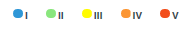 Blauw = niveau I (20%)Groen = niveau II (20%)Geel = niveau III (20%)Oranje = niveau IV (20%)Rood = niveau V (20%)De landelijke normverdeling is per niveau 20%. Met behulp van deze gegevens wordt bekeken welke scholen er goed- voldoende-matig en onvoldoende presteren op de opbrengsten. Met behulp van deze norm wordt bekeken welke scholen goed, voldoende, matig en onvoldoende presteren op de tussenopbrengsten.Onderstaande scores zijn afkomstig uit Cito LOVS, ook de adaptief getoetste leerlingen zijn meegenomen in het overzicht. Wij toetsen de volgende kinderen adaptief: alle leerlingen die een ander aanbod krijgen boven of onder het basisaanbod van de jaargroep. In de praktijk zijn dat kinderen die in de pluszorggroep zitten; kinderen die op één gebied een ander aanbod krijgen (boven-of onder het groepsniveau); kinderen waarvoor de beslissing is genomen om het jaar nogmaals over te doen.cito Rekenen en Wiskunde 3.0 (medio en eind)cito Begrijpend Lezen 3.0 (medio en eind)*Alleen kinderen met een I, II of III score op de DMTcito Spelling 3.0 (medio en eind)cito Spelling Werkwoorden 3.0 (medio en eind)Analyse van de tussenopbrengsten 2021-2022:Na een CITOtoets worden de resultaten ingebracht in CITO LOVS en die wordt vanzelf gekoppeld aan ParnasSys en vanuit ParnasSys weer aan Leeruniek.De leerkrachten brengen de resultaten in in CITO LOVS omdat dit ons als MT een goede tool geeft voor een zelfevaluatie van de school mbv trendanalyse en dwarsdoorsnede.Groepsleerkrachten analyseren de resultaten op vaardigheidsgroei met behulp van de niveauwaarde in Leeruniek: hoeveel procent heeft de vaardigheidsgroei gehaald. Heeft de groep de gemiddelde (verwachte) vaardigheidsgroei gehaald.
Ook wordt gekeken of de groep het gemiddelde landelijke niveau heeft gehaald. Dit is tevens onze schoolambitienorm.De analyses zijn bekeken en besproken met de kwaliteitscoördinatoren. Dit jaar geen teambijeenkomsten i.v.m. Corona
Data: vaardigheidsgroei en gemiddelde score. 
Duiden: Wat valt op? Hoe zijn de opbrengsten ten opzichte van de ambitienorm van de school? Hoe zou dit te verklaren zijn?
1. Wat zijn de verschillen tussen de scores nu en in de vorige keer.
2. Wat zijn de verschillen tussen de verschillende groepen leerlingen.
3. Op welke leerlingen had het onderwijs een groot effect (meer dan gemiddelde vaardigheidsgroei). Wat heb je gedaan als leerkracht?
4. Op welke leerlingen had het onderwijs geen of weinig effect (minder dan gemiddelde vaardigheidsgroei). En wat is de oorzaak hiervan?
5. Vergelijk de data met de gestelde standaarden op het gebied van gemiddelde en groen/rood en vaardigheidsgroei. Wat valt je op?
Doelen: Welk meetbaar doel stelt de school n.a.v. de tussenopbrengsten voor komende periode? Wat worden de doelen voor komende periode n.a.v. de tussenopbrengsten? Zijn er aanpassingen/aanvullingen t.o.v. de tussenopbrengsten in schooljaarplan?
Doen: Zijn er aanpassingen/aanvullingen t.o.v. de tussenopbrengsten in schooljaarplan?
Hoe worden de gestelde doelen n.a.v. de tussenopbrengsten uitgevoerd?
Wanneer en hoe vindt er een check plaats op de gestelde doelen?
Bij doen kijken we naar de factoren die wij kunnen beïnvloeden: 
1. Leerstofaanbod: moet er bijgesteld worden op leerlijnen, doelen, of de methode waarmee?
2. Klassenmanagement: moet er op de volgende punten verbeterd worden? Ordeverloop van de les; doelmatige inrichting van de groep; goed gestructureerd lesgeven; materialen voor handen; goede verhouding tussen instructietijd en verwerkingstijd; de klas goed overzien; de les verloopt volgens planning.
3. Leertijd: is extra leertijd en/of instructietijd nodig?
4. Didactisch handelen: moet hierop verbeterd worden? Geeft de leerkracht goed de doelen aan? Haal je voorkennis op? Is er sprake van een interactieve instructie? Controle van begripsvragen? Actieve verwerking? Instructie op zelfstandig werken: Instructie op samenwerken? Sluit je de les af met een evaluatie op je doelen? Product- en procesgericht. 
5. Pedagogisch handelen: is hier verbetering op nodig? Bekrachtig je gewenst gedrag? Gaan we in de klas respectvol met elkaar om?
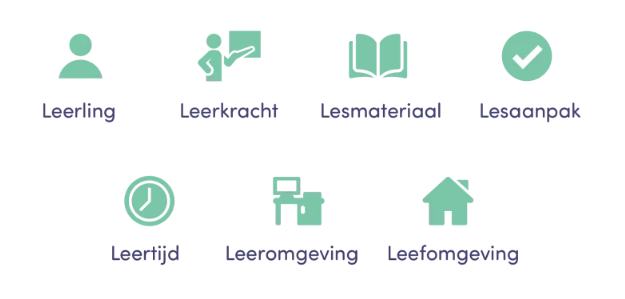 Leerkrachten werken via Leeruniek de stappen voor hun groep bij: data-duiden-doelen-doen, voor aanpak basis-verrijkt-intensief. Hulpplannen voor individuele leerlingen ook in Leeruniek.Tijdens de teambijeenkomst noteert het MT de tekst in Katern Opbrengsten.
Zo ook bekijken we CITOLOVS: Dwarsdoorsnedes? Trendanalyse?
Welke acties zijn op schoolniveau nodig? De Leerkracht maakt zijn plan dus in Leeruniek: Welke groep leerlingen zit in aanpak verrijkend plus, verrijkend, basis, intensief en zeer intensief?
Wat is het doel voor de komende periode? Wat gaan hij/zij doen?
Dit groepsplan wordt in februari uitgevoerd door de eigen leerkracht en het groepsplan dat opgesteld wordt n.a.v. de junitoetsen geldt als adviesgroepsplan/overdracht voor de vlg leerkracht.Daarna houdt de groepsleerkracht, die het plan uit gaat voeren een groepsbespreking met de kwaliteitscoördinator: de groepsleerkracht maakt hierbij de eigen agenda, bv Wat puzzelt me nog?Het kan zijn dat er dan nog individuele leerlingen moeten worden besproken. Daartoe worden aparte afspraken gemaakt en wordt bekeken wie bij dit gesprek nog meer aanwezig moet zijn.Analyse Analyse van de tussen- en eindresultaten, schooljaar 2021-2022Waar waren we trots op na het afnemen van de toetsen:Bij de meeste groepen zien we dat de basisgroep en de intensive groep ondanks de lockdown goed gegroeid zijn.Analyses door de leerkrachten waren van hoger niveau dan vorig jaar.Het werken met de weektaak (Plan B) werd/wordt doorgezet na de lockdown.Goede plannen geschreven in LeerUniek en voor het plan NPO.Welke invloed had directie/MT op de resultaten:Wij lieten zien dat ook wij de resultaten belangrijk vinden.Dat we voordoen dat we analyseren via D-D-D-D.Dat we geld willen steken in verbeterplannen.Dat we er ook tijd voor vrij maken.Dat we in de school focussen op de inhoud van het onderwijs.Hoofdstuk 6	Verwijsadviezen Voortgezet OnderwijsAdviezen voortgezet onderwijsOmzetten gemengde adviezen Om deze indicator te kunnen beoordelen is het noodzakelijk gemengde adviezen om te zetten naar eenduidige adviezen. In de onderstaande tabel is weergegeven hoe de inspectie dit doet.Dit betekent dat 66% van de leerlingen met een vmbo-t/havoadvies eigenlijk een vmbo-t advies heeft en 33% een havoadvies.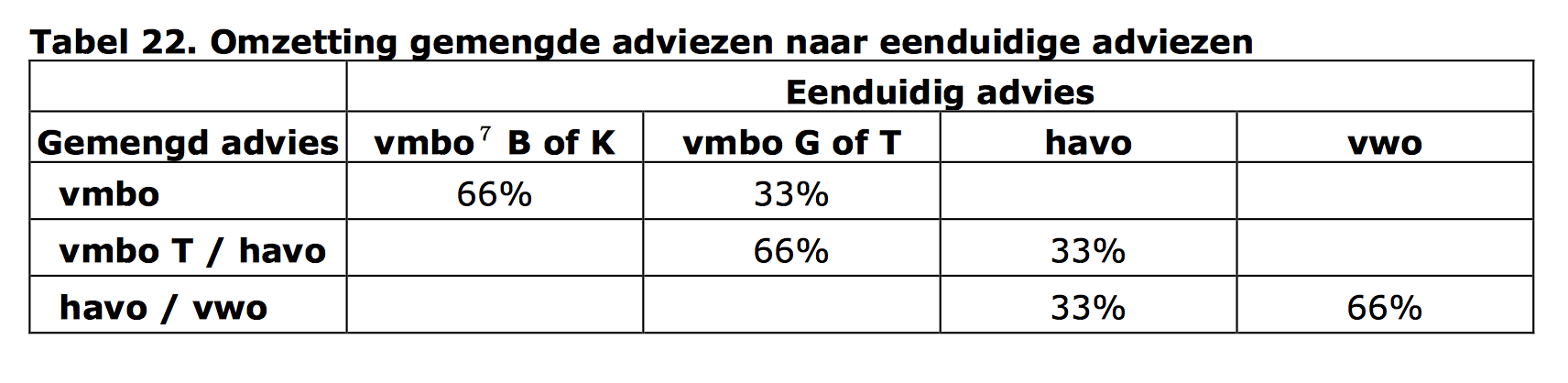 Bereken het percentage leerlingen dat uitstroomt naar vmbo-t of lager ten opzichte van het totaal aantal leerlingen dat jaar in groep 8. Doe dit ook voor de uitstroom naar havo/vwo.Uitstroomniveaus:Niveau op de leerlijn minder dan E5: Pro.
Niveau op de leerlijn tussen E5 en E6: Basis met LWOO.Niveau op de leerlijn tussen B7 en M7: Basis kader.Uitstroomniveau bij van:
Niveau op de leerlijn M8 III: TLNiveau op de leerlijn M8 II: HavoNiveau op de leerlijn M8 I: VWOAnalyse verwijsadviezen Voortgezet Onderwijs:36 van de 37 kinderen heeft een advies gekregen, gelijk of hoger dan het uitstroomniveau in groep 6 en 7. Dit is 97%.Analyse heroverweging adviezen n.a.v. eindtoetsHoofdstuk 8	KlachtenEr zijn in het schooljaar 2021-2022 geen officiële klachten ingediend. Hoofdstuk 9	Incidentenregistratie sociale veiligheidIn dit document worden incidenten geregistreerd die de sociale veiligheid onder druk zetten. Te denken valt aan pesten, grensoverschrijdend gedrag, agressief en intimiderend gedrag en discriminatie of radicaliteit.Doel van het document is het centraal monitoren van gevallen hieromtrent om vroegtijdig trends te herkennen en soortgelijk gedrag centraal te documenteren. Het document wordt ingevuld door de aandachtsfunctionaris sociale veiligheid of een door hem/haar aangewezen persoon. Deze persoon is tevens aanspreekpunt voor ouders, leerlingen en leerkrachten omtrent knelpunten betreffende sociale veiligheid.Incidenten worden chronologisch gedocumenteerd en worden structureel geanalyseerd samen met uitkomsten van (jaarlijkse) monitoring door middel van vragenlijsten voor leerkrachten en leerlingen (van groep 7 en 8).Dit jaar hebben de aandachtsfunctionarissen zich conform sociaal veiligheidsplan Wij de Venen geschoold. De kwaliteitscoördinatoren zijn de aandachtsfunctionarissen: Simone Meijer en Mary Overdevest.Hoofdstuk 10	Ingezette subsidies 2021-2022Gemeentelijke subsidies: Verantwoording onderwijssubsidie 2021 - Aeresteijn (1).docxWerkdrukverminderingsgelden Voor volgend schooljaar zijn samen met het team afspraken gemaakt over de inzet van de werkdrukverminderingsgelden: Alle vrijdagmiddagen voor alle groepen in de onderbouw en een dag per week in de bovenbouw.Schooljaar 2021-2022, conform 2020-2021:Leerkrachten die op vrijdag werken in de onderbouw worden 0,05 opgeplust zodat zij de vrijdagmiddag betaald krijgen, dan werken zonder kinderen en werkzaamheden voor hun groep kunnen doen. Totaal 0,65 wtf per week.
Een leerkracht krijgt een dag per week om in de bovenbouw leerkrachten te vervangen die dan werkzaamheden voor hun groep kunnen doen; wtf 0,2 Omgerekend: €62.000.Schooljaar 2022-2023:Leerkrachten die op vrijdag in de onderbouw werken krijgen de vrijdagmiddag uitbetaald.In de bovenbouw is het ingezet om enkele klassen te kunnen maken.Boerderijschool
Vanuit Innovatiefonds.De school gaat vanaf 2019 20 dagdelen naar de boerderij “De Vosseburch” en de boerderij krijgt hiervoor een vergoeding van €230,- per dagdeel. De vergoeding voor de boerderij is in 2019 volledig afkomstig uit Leader project, in 2020 (het 2e boerderijschooljaar) is de eigen bijdrage van de school €115,- per dagdeel en de bijdrage uit het Leader project ook €115,- per dagdeel in 2021-2022 (het 3e boerderijschooljaar) is school verantwoordelijk voor volledige vergoeding van de boerderij (€230,- per dagdeel).
Dit was het eerste jaar dat we het geld van het innovatiefonds hebben aangesproken omdat de boerderij andere kanalen heeft gevonden om dit te bekostigen.We kunnen dus nog geld trekken uit het innovatiefonds in 2022-2023 en 2023-2024.Extra middelen vanuit WSNS- gelden voor pluszorg- en plusklasHoe kunnen wij bepalen of de pluszorg- en de plusklas een succes zijn? Tenslotte zetten we behoorlijk wat extra middelen in vanuit onze onderwijsgelden. Ook hier willen we ons graag over verantwoorden.
Extra ingezette formatie ten behoeve van pluszorg- en plusklas, vanuit ‘effectieve school’:
0,1 wtf voor pluszorgklas0,1 wtf voor plusklasVanuit andere WSNS gelden, die overgeheveld zijn naar Wij de Venen voor lln met extra zorg, aangevuld door eigen middelen en middelen vanuit de gemeente: Sociaal Pedagigische Begeleiding door W. Ackermans vanuit JGT, vanuit gemeentelijke subsidie.Ingezette extra ondersteuning van gelden vanuit WSNS, die overgeheveld zijn naar de Stichting:Voor een leerling van groep 5 extra ondersteuning (iedere dag 1 uur preteaching en rt). Doel: deze leerling niet laten uitstromen naar een vorm van speciaal onderwijs.
1. Welbevinden hooghouden.
2. Cognitieve ontwikkeling op de zaakvakken in haar eigen lijn.
3. Draaglast en draagkracht van de groep, de leerkracht en de school in balans houden.
Evaluatie juni 2022: doel gehaald.
Deze hulp zal volgend schooljaar worden gecontinueerd: 3x een half uur preteaching door o.a. en leerling gaat twee ochtenden naar de pluszorgklas.
Visieontwikkeling IKC met team, mr, ouderraad van SKL en Aeresteijn.Eind schooljaar 2021-2022: PVE nieuwbouw en tjdelijke huisvesting is klaar.
Bij Stichting Rijnkade een subsidie aangevraagd van 750 euro.Inzet Femke voor proces en product richting kunstweken TRiggr, wordt doorgeschoven naar 26 september 2022.
Hoofdstuk 11	Opleidingen 2021-2022Met Sprongen Vooruit groep 1/2 (rekenen): Opleiding bevoegdheid gym vervolg: ---Herhaling BHV: Anneke Zantboer, Rina de Groot, Simone Meijer, Laura Kroes, Rianne Dijkman, Ester Plaisant v.d. Wal, Chantal Keijzer, Barend Vernooij, Hava Eren, Anita KeijzerBeginners BHV: Kanjertraining basiscursus: Bryan AngenentKanjertraining herhaling: geenWorkshop ontwerpend leren bij Techniekhuis: Dyscalculie: Tos: Oriëntatie op leiderschap: Simone Meijer en Barend Vernooij.Netwerken, coaching en intervisiegroepen:I-coach netwerk: Simone MeijerInterne begeleiders netwerk Wij de Venen: Simone Meijer en Mary OverdevestPlusleerkrachten netwerk: Laura KroesKring 1 WSNS: Anneke Zantboer, Simone Meijer, Mary Overdevest.Klankbordgroep WSNS: Anneke ZantboerWerkgroep WSNS hiaatdekkend onderwijs jonge kind: Anneke ZantboerDirecteurenoverleg Nieuwkoop: Anneke ZantboerDirecteurenoverleg Wij de Venen: Anneke ZantboerIntervisiegroep Wij de Venen: Anneke Supervisiegroep: Anneke Zantboer met opleider meesterlijk coachen, oud-schoolbegeleider, oud-directeur en oud-collega adjunctdirecteur.Werkgroep zes min vanuit gemeente Nieuwkoop: Anneke ZantboerWerkgroep financiën Wij de Venen: Anneke ZantboerLokaal Netwerk Verkeerseducatie gemeente Nieuwkoop: Anneke ZantboerVVN Nieuwkoop: Laura Kroes, Simone Meijer, Anneke Zantboer.Projectgroep IKC vanuit de dorpsraad: Anneke ZantboerStuurgroep “Hoe verder met de kern Langeraar": Anneke ZantboerPilotgroep vanuit AVS waarbij bedrijfsleven en onderwijs van elkaar leren: Anneke Zantboer.Crisisteam Wij de Venen tijdens en na de lockdown: Anneke ZantboerProjectgroep IKC: AnnekeLeerteam IKC: AnnekeHoofdstuk 12	MedewerkertevredenheidsonderzoekLink naar tevredenheidsenquêteMedewerkertevredenheidsonderzoek via RI&E 20-21
Heeft u problemen met het werktempo?	AandachtspuntHeeft u te maken met een achterstand in het werk? AandachtspuntWerkt u onder tijdsdruk?Direct ActieHeeft u te veel werk te doen?AandachtspuntLukt het om uw werkzaamheden uit te voeren binnen uw normjaartaak?Direct ActieHeeft u te maken met pieken in het werkaanbod?Direct ActieErvaart u persoonlijke belasting door de klimatologische omstandigheden op uw werk?AandachtspuntHeeft u in het werk te maken met situaties met ouders/leerlingen die u lastig vindt?
AandachtspuntHeeft u moeite met het werk omdat het in de loop der tijd steeds ingewikkelder is geworden?AandachtspuntKunt u zelf invloed op het werktempo uitoefenen?	AandachtspuntKunt u meebeslissen over het tijdstip waarop iets af moet zijn?AandachtspuntKunt u zelf beslissen om het werk te onderbreken?AandachtspuntHeeft u invloed op de verdeling van het werk?AandachtspuntSpreken collega's elkaar aan op gedrag? 
AandachtspuntIs er een vast werkoverleg?AandachtspuntBeschrijf enkele situaties die u in het afgelopen halfjaar heeft meegemaakt en die voor verbetering in aanmerking komen:							Het is in de wintermaanden heel koud bij ons op school, we hebben een oud gebouw met enkel glas. Als het buiten waait, waait het binnen ook ;)							Vermeld de volgens u meest risicovolle werkzaamheden of situaties in uw werk:Op dit moment 'corona' en alles wat daar mee samen hangt. 							Data:Wat ziet de school als er wordt gekeken naar de uitslag van de vragenlijst? Wat valt op?De data zijn besproken door het personeelsgedeelte van de medezeggenschapsraad.

Vensters:Alle scores zijn boven de 3, er zijn geen grote verschillen. De scores zijn relatief hoog. De uitdaging ligt in de uitdaging van meer begaafde kinderen. Mooi gemiddeld rapportcijfer. Weer hoger dan vorig jaar! RI&E: afspraak is dat eerst Wij de Venen gaat kijken naar de data voor de hele stichting.Duiden:Wat zegt de uitkomst van de afgenomen vragenlijst in Vensters over de tevredenheid/beleving bij het team/ziekteverzuim/werkdruk?De leerkrachten geven aan dat ze bij deze vraagstelling de toegevoegde vraag missen: En heb je er dan ook last van?
De leerkrachten geven aan dat ze vinden dat er binnen de school steeds alles wordt gedaan om de piekbelasting te verlichten en waar kan de werkdruk te verminderen.
Hoe komt het dat de sfeer nu 8,1 scoort en vorig jaar 9,1?
Hoe komt het dat de contacten met ouders nu lager scoren dan vorig jaar (van 8,4 naar 7,6)Hoe komt het dat de afstemming van het onderwijs op de specifieke leerbehoeften van zwakkere leerlingen van een 7,7 naar een 8,9 is gegaan?Doelen:Zijn er uit de duiding van de vragenlijst consequenties voor het komend schooljaarplan?Welk meetbaar doel stelt de school naar aanleiding van de medewerkertevredenheid voor komend schooljaar?

Schooljaar 21-22: We zouden vooral willen dat de medewerkertevredenheid op het gebied van het uitdagen van kinderen die meer begaafd zijn hoger wordt gewaardeerd: 7,5.Evaluatie 21-22: Dit jaar hebben we er hard aan gewerkt om dit te realiseren. Er is een document gemaakt met de aanpak door heel de school hen en er is een studiedagdeel aan gewijd.
Mooi dat het cijfer nu 8,3 is.Schooljaar 22-23: De sfeer van de school houden op een 8. Wat is daarvoor nodig?Schooljaar 22-23: Contacten met ouders zijn weer een 8. Wat is daarvoor nodig? Doen:Hoe worden de gestelde doelen naar aanleiding van de afgenomen vragenlijst uitgevoerd en beschreven in het schooljaarplan? Wanneer en hoe vindt er een check plaats op de gestelde doelen?We willen dit graag zo houden en blijven dus alert op de signalen.Wat hebben we in 2021-2022 ingezet om de medewerkerstevredenheid te verbeteren?Vergaderingen zijn voortdurend geëvalueerd en omgezet naar online meetingen per cluster van groepen.Geen ouders meer in de school.Verlengde inlooptijd voor kinderen.Rust in de school door te focussen op onderwijs in de klas en op afstand.Anticiperen op veranderingen in de bestrijding van Corona en rond Oekraïne. Goede protocollen zodat er helderheid is voor iedereen.Wat hebben we ingezet om de pedagogische en didactische kwaliteiten van de leerkrachten te vergroten?Minimaal drie flitsbezoeken waarbij gescoord wordt op betrokkenheid van leerlingen en of leerlingen doen wat ze moeten doen. Er worden altijd reflectieve vragen gesteld. Schoolkracht: rekenverbetertraject.Gesprekkencyclus conform beleid van Stichting Wij de Venen.Bij leerkrachten die net gestart zijn is een vervolg gegeven aan het inductietraject. Dit conform Wij de Venenpersoneelsbeleid.Didactisch en pedagogisch: Bij alle leerkrachten leggen we klassenbezoeken af en worden de leerkrachten gescoord en beoordeeld op hun pedagogisch didactische kwaliteiten met behulp van de E-Loo vragenlijsten. Na ieder bezoek krijgt de leerkracht de gelegenheid een zelfevaluatie in te vullen en volgt desgewenst een evaluatief gesprek.Klassenbezoeken door de kwaliteitscoördinatoren om samen met de leerkrachten goed in beeld te krijgen of de leerlingen de zorg/uitdaging krijgen die ze nodig hebben.In Aeresteijn hechten we een groot belang aan welbevinden van leerlingen én personeel. Dus een persoonlijk leerplangesprek, een reflectiegesprek, één keer een duo-gesprek (leerkracht en haar/zijn duo over samenwerking) en met de startende leerkrachten worden vier momenten gepland om door te spreken hoe het met ze gaat. Studiedagen rond samenwerkend leren, eigenaarschap van leerlingen, kunstzinnige oriëntatie en burgerschap, DISC.Kwaliteitscoördinatoren hebben een vertegenwoordiger van de bovenschoolse Compactwerkgroep gesproken over signaleren, verrijken en compacten.In gesprek blijven met het team over onderwijs aan meerbegaafden en wat zij denken dat er moet gebeuren om volgend jaar de hoge score van 8,3 te consolideren.
Klassenbezoeken met observaties en gesprekken over de aanpak van kinderen die meer uitdaging nodig hebben en in zijn algemeenheid kinderen uitdagen.Volgend schooljaar 2022-2023 aandacht voor de sfeer in het team op school/IKC: 
Veel informele momenten creëren om elkaar steeds beter te leren kennen. Toewerken naar de verhuisweek om met rituelen, feest etc. afscheid te nemen van dit gebouw.Extra contacten met ouders: startgesprekken, weken waarin ouders in de klas komen kijken.
Hoofdstuk 13	OudertevredenheidData: Wat ziet de school als er wordt gekeken naar de uitkomst van de vragenlijsten?  Wat valt op? 
Hoe tevreden zijn ouders over de school in 2021-2022, uitgesplitst naar vraag? Schoolklimaat (sfeer, omgang en veiligheid) (Gemiddeld cijfer)  In hoeverre gaat uw kind met plezier naar school?  
2020: 8,1 
2021: 8,4 
2022: 8,0 Hoe veilig voelt uw kind zich op school?  2020: 8,1  
2021: 8,2 
2022: 8,0 Hoe tevreden bent u over de opvoedkundige aanpak van de school?  2020: 7,3  
2021: 7,6 
2022: 7,3 Hoe tevreden bent u over uw contact met de medewerkers van de school?  
2020: 7,8  
2021: 7,9 
2022: 7,5 Onderwijsleerproces (Gemiddeld cijfer)  Hoe tevreden bent u over wat uw kind leert op school?  
2020: 7,1  
2021: 7,6 
2022: 7,2 In hoeverre sluit wat uw kind leert aan bij zijn of haar niveau?  2020: 7,1  
2021: 7,4 
2022: 7.1 Vindt u dat uw kind voldoende wordt uitgedaagd om zich maximaal te ontwikkelen?  
2020: 6,8 
2021: 7  
2022: 6,7 Hoe tevreden bent u over de vakbekwaamheid van de leerkrachten?  2020: 7,6  
2021: 7,9 
2022: 6,7 Informatie en communicatie (Gemiddeld cijfer)  Hoe tevreden bent u over de informatie die u krijgt over wat er op school gebeurt?  
2020: 7,5  
2021: 7,3 
2022: 7,5 Hoe tevreden bent u over de informatie die u krijgt over uw kind?  
2020: 6,6  
2021: 7 
2022: 6,9 Rapportcijfer (Gemiddeld cijfer)  Welk rapportcijfer geeft u de school?  
2020: 7,6  
2021: 7,8 
2022: 7,6 Duiden Wat zegt de uitkomst van de afgenomen lijsten in Vensters over de tevredenheid/ aantal oudergesprekken/ beleving bij het team/ ouderbetrokkenheid? 2020: 
Als team hebben we ons gefocust op twee aspecten: 1. Hoe tevreden bent u over de informatie die u krijgt over uw kind? 2. Vindt u dat uw kind voldoende wordt uitgedaagd om zich maximaal te ontwikkelen. We vinden het lastig om deze aspecten écht goed te duiden. De vraag roept namelijk nog meer vragen op. Uit de leerling tevredenheidsvragenlijst en de medewerkers tevredenheidslijst kwam echter ook dat we vinden dat we onze kinderen nog niet optimaal uitdagen. Een aantal leerkrachten heeft daar met de eigen leerlingen over gesproken en twee aspecten spelen een rol:  a. Spelling wordt in de bovenbouw al snel als saai ervaren. Daar willen ze meerdere werkvormen. b. Als ik het snap, wil ik aan de slag. Het punt 1: 'de tevredenheid over de informatie die ouders krijgen over hun kind' riep in het gesprek met de leerkrachten veel vragen op, dus vooraleer daar mee aan de slag te gaan is het belangrijk om te horen van ouders wat ze dan wel graag of nog meer zouden willen.  De uitslag van de oudertevredenheidslijst ligt dan ook bij de ouderraad en de medezeggenschapsraad, dus we zijn benieuwd naar hun ideeën over de informatie die ouders graag zouden willen ontvangen. Dan kunnen we ook daar ons actiepunt op formuleren. We hebben ook gesproken over hoe we deze informatie vanuit zoveel mogelijk ouders zouden kunnen krijgen. Vorig jaar hebben we vier avonden georganiseerd voor ouders waarin ze met ons in gesprek zouden kunnen gaan over de plannen voor de komende jaren waarin we als school ons te verbeteren hebben. Van deze gelegenheid werd echter nauwelijks gebruik gemaakt. Blijkbaar is dat niet het middel. We zullen nu een vraag uitzetten via Schoudercom. 
"Welke informatie zou u graag vanuit school over uw kind willen ontvangen?" 
 2021: 
Het ouderdeel van de medezeggenschapsraad geeft aan dat ze dit een mooie score vinden. 
Er werd over doorgesproken wat de ouders hebben bedoeld met het beantwoorden van de vraag; informatie vanuit de school. 
Er komt erg veel informatie vanuit de school. Misschien soms wel te veel? 
Dus dat moet een punt zijn van blijvende attentie. 
De MR heeft ouders uitgenodigd mee te denken over dit punt. Twee ouders gaven gehoor aan deze oproep.  Deze ouders vinden de info over beleid vanuit school informatief. Bij sommige beslissingen zouden ze graag meer horen over de 'weg ernaar toe". Ook zouden ze meer info over de prestaties, vorderingen van hun kind willen. 
 
Verder blijft ook de groep kinderen, die meer uitdaging nodig hebben een groep die constante uitdaging nodig heeft.  
De ouders geven aan: leer kinderen vooral dat fouten maken mag. 
De ouders vragen zich ook af wat de ouders bedoelen met de gemiddelde 7. Wat zouden ouders bv vinden die dit als heel laag hebben gescoord. 
Een idee zou kunnen zijn om ouders actief uit te nodigen door de mr om hierover van gedachten te wisselen. Dit idee is ook geopperd aan de or. Door de mr is dit idee ten uitvoer gebracht. 
   
2022Op 21 april hadden we een ouderavond gepland waarbij we ouders willen uitdagen om over de oudertevredenheid te praten, de data te duiden, doelen te stellen, en weten wat we moeten doen. Helaas hadden zich maar vier ouderparen aangemeld. We hebben deze ouders gevraagd om in ieder geval aan het papier en vervolgens aan ons toe te willen vertrouwen wat ze graag hadden willen zeggen tijdens deze avond. En we gaan een vragenlijst maken waarop alle ouders in ieder geval schriftelijk dieper kunnen ingaan op de gestelde vragen. Dit in de hoop op meer respons. Deze vragenlijst is uitgezet onder ouders. Acht ouders hebben de moeite genomen de vragen te beantwoorden. De vragen die we hadden gesteld staan hieronder. De antwoorden op deze vragen zijn in te zien via deze link. 
1. Hoe tevreden bent u over de opvoedkundige aanpak van de school? Deze vraag werd in de ouderenquête beantwoord met gemiddeld een 7.3. We willen hier graag minimaal een 8 van maken, wat is daarvoor nodig. 
2. Hoeveel keer per schooljaar zou u in gesprek willen met de leerkrachten van uw kinderen, dit m.b.t. de ontwikkelingen van uw kinderen? 
3. Welke onderwerpen zou u graag bespreken in de gesprekken met de leerkrachten? 
4.  Zijn er onderwerpen die u juist niet zou willen bespreken in de gesprekken met de leerkrachten? Zo ja welke onderwerpen? 5.Welke aspecten van onderwijs aan hoogbegaafden zou u nog meer in de school terug willen zien? 6.Hoe tevreden bent u over de informatie die u krijgt over uw kind? Deze vraag werd in de ouderenquête beantwoord met gemiddeld een 7,6. We willen hier graag minimaal een 8 van maken. Wat is daar volgens u voor nodig? 
7. Zijn er nog overige onderwerpen die u ons wilt vertellen? 
N.a.v. deze enquête, en de antwoorden hierop, hebben we koffie-ochtenden georganiseerd. We zijn gestart met een koffie-ochtend omtrent het onderwijs aan meer- en hoogbegaafden. Tijdens deze ochtend hebben we onze werkwijze m.b.t. het plusaanbod uitgelegd. De tweede ochtend hebben we gekeken naar activiteiten die ouders met hun kind kunnen ondernemen in de zomervakantie. Komend schooljaar worden de koffie-ochtenden uitgebreid met andere onderwerpen.Doelen Zijn er uit de duiding van de vragenlijst aan consequenties voor het komend schooljaarplan?  Welk meetbaar doel stelt de school n.a.v. de oudertevredenheid voor komend schooljaar? 2020: 
Volgend jaar willen we dat ouders via de oudertevredenheidsvragenlijst gemiddeld een 7 geven over de informatie die ze vanuit school over hun kind ontvangen. Volgend jaar willen we duidelijkheid hebben over welke informatie de ouders graag over hun kind ontvangen. Volgend jaar willen we dat ouders gemiddeld een 7 geven op het punt 'uitdaging'. 
En dat is gehaald!! 
 
2021:  
Volgend schooljaar willen we dat ouders gemiddeld een 8 scoren over de informatie die ze vanuit school over hun kind ontvangen. 2022:We willen dat ouders volgend jaar de school een score geven van 8 m.b.t. de opvoedkundige aanpak. We willen dat ouders de school een score geven van 8 m.b.t. de informatie die de ouders van school ontvangen. DoenHoe worden de gestelde doelen n.a.v. de afgenomen vragenlijsten uitgevoerd en beschreven in het schooljaarplan?  Wanneer en hoe vindt er een check plaats op de gestelde doelen? 2020: 
We nemen bovenstaande op in ons schoolplan en checken dit via de oudertevredenheidslijst.  
 
2021:  
Bloggen, vloggen via Schoudercom over belevenissen in de klas. Overwegen of we een extra contactmoment ouders-school na de meivakantie in kunnen gaan lassen. Ouders betrekken bij leerlingverdeling daar waar we verwachten dat kinderen en ouders onaangenaam verrast zouden kunnen worden. 
  Aan het einde van het jaar was er bij een paar ouders onrust over de leerlingverdeling over de groepen. Dit hebben we met elkaar geëvalueerd en we kwamen tot de volgende bevindingen: 1. We zijn en blijven tevreden over de criteria die we langslopen om een kind in de goede groep te plaatsen. De criteria staan in de schoolgids. 2. We blijven kinderen vragen met wie ze graag in een klas zouden willen komen omdat ze met dat kind goed bevriend zijn. We blijven de kinderen ook vertellen dat we hier rekening mee houden, maar dat het ook anders kan uitpakken en waarom het wellicht anders is geworden. 3. We blijven aan kinderen vragen met wie ze graag zouden willen samenwerken omdat ze met dat kind goed kunnen samenwerken. We blijven de kinderen ook vertellen dat we hier rekening mee houden, maar dat het ook anders kan uitpakken en waarom het wellicht anders is geworden. 4. We geven de leerlingverdeling over de groepen mee vóór het rapport. De volgorde is dus: formatie kenbaar maken zodra dit door de mr is geweest; groepenverdeling meegeven; leerlingverdeling meegeven; rapport meegeven. 5. Overwegen in het begin van het schooljaar tijdens de bordsessies of we een extra formeel contactmoment met ouders inbouwen na de meivakantie. 6. Als we verwachten dat de leerlingverdeling voor kinderen en ouders weleens een onaangename verrassing kan zijn nemen we zelf het initiatief om dit met ouders en leerling te bespreken voordat de leerlingindeling zwart op wit mee naar huis gaat. 7. Waar we zelf met dilemma's worstelen is het de overweging waard om de ouders naar hun mening te vragen. Als we gaan beginnen met de formatie informeren we de ouders via de ouderinformatie over de aanpak, zo ook met de groepenverdeling en zo ook met de leerlingverdeling. 20221. Overweging n.a.v. "met ouders in gesprek over kind":  
Om de acht weken met iedere ouder een ontwikkelingsgesprek. 
Dat zou er zo uit kunnen zien: iedere dag tien minuten met één ouder en kind over de vorderingen, ontwikkelingen. Methode-Toetsen- ParnasSysleerlijnen-welbevinden en betrokkenheid- luisteren naar de ouders i.p.v. te veel zenden vanuit school. Pilot draaien in groepen waar de leerkrachten deze werkwijze fijn zouden vinden? 
 2. Vorig jaar hebben we in twee groepen uitgeprobeerd om meteen aan het begin van het jaar kennismakingsgesprekken met ouders te voeren. Ouders kunnen in gesprek met de leerkracht en in het gesprek vertellen de ouders aan de leerkracht hoe zij hun kind zien. (Zie handleiding Kanjerboek). 3. Drie keer per jaar een week (en voor iedere groep een andere week) waarin de ouders kunnen intekenen om met zes tegelijk óf 's morgens of 's middags op school te komen. Kinderen leggen aan de leerkrachten uit wat ze doen. 4. ingezette aanpak voor verdeling van leerlingen over de groepen toepassen. Hoofdstuk 14	Succes Pluszorg- en PlusklasEvaluatie van de pluszorg- en plusklas, successen en doelen!Hoofdstuk 15	Vlootschouw leerkrachten 2021-2022Bijna alle collega’s hebben een DISC profiel ingevuld. Hieruit komen twee TeamGrids. Vervolgens naar aanleiding van deze TeamGrids een overzicht van wat wel en niet werkt in ons teamWat werkt in ons team? Wat geeft ons team energie / motivatie?Vrijheid zonder overdreven veel controleRuimte voor gezelligheid en inspiratieVriendelijkheid en rustig zijn in de benadering van de teamledenAfspraken nakomen en duidelijk zijnTeam betrekken bij ontwikkelingen en besluiten van de teamledenRuimte geven aan de kritische noot (horen achter de kritiek)Gaan voor kwaliteitMaak gebruik van het analytisch vermogen / de denkkracht binnen het teamWaardering en complimenten voor geleverde kwaliteit / inspanningenWat niet werkt in ons team? Wat levert stress op?Onder druk besluiten nemen"Aan de rem hangen"Teamleden overrulenBesluiten lang "laten zweven"-> behoefte aan duidelijkheid over waarom en wieKritiek op de persoon zonder gerichte goede onderbouwingMensen belemmeren om zelf na te denken / te overdenkenOnverschilligheid (bijv. ja zeggen en nee doen of half werk doen)Tips voor MT: sleutels tot motivatie binnen het teamBenut de denkkracht en creativiteit van het teamLet op dat er uiteindelijk wel besluiten worden genomen, besluiteloosheid ligt op de loerZorg dat er voor een aantal mensen werkplekken zijn waar ze echt even rustig kunnen werkenBreng evenwicht in de dou's (stijlen beter combineren zodat mensen elkaar aanvullen; mensen zijn geneigd om aansluiting te zoeken met vergelijkbare stijlen)Laat duo's met elkaar in gesprek gaan over wat ze van elkaar nodig hebben om goed te kunnen functionerenOnderbouw feedbackVoeg wat D aan het team toe, maar overdrijf niet. Hier de vlootschouw vanuit E LOOUitleg indicatoren vlootschouw:1: startbekwaam: voorbereiding2: startbekwaam: instructie3: basisbekwaam: afstemming instructie en verwerking4: vakbekwaam: strategieën voor denken en leren5 en 6: startbekwaam en basisbekwaam: systematisch volgen van de vorderingen7 en 8: startbekwaam en basisbekwaam: organisatie en klassenmanagement9 en 10: startbekwaam en vakbekwaam: pedagogisch klimaat11: vakbekwaam: verantwoordelijkheid leerlingen voor organisatie en proces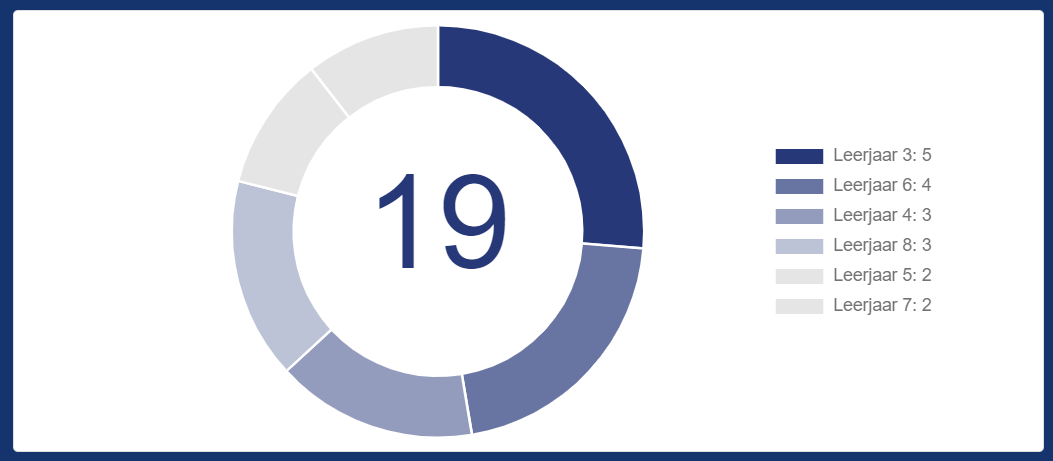 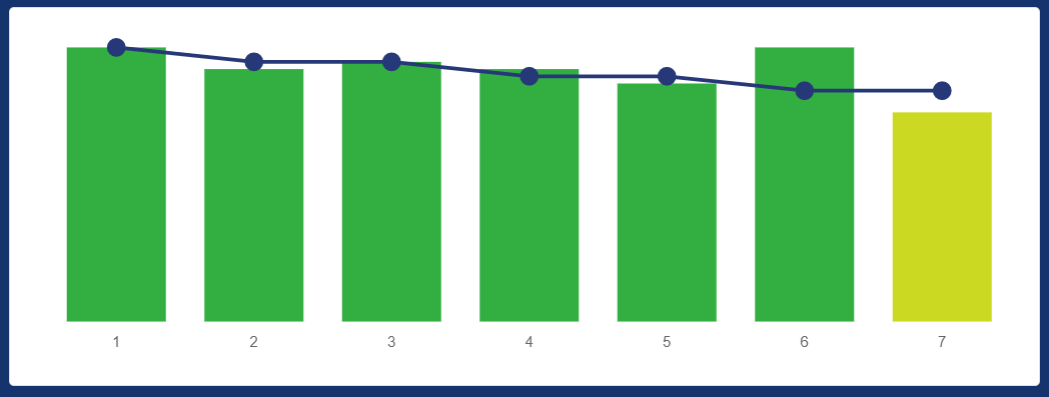 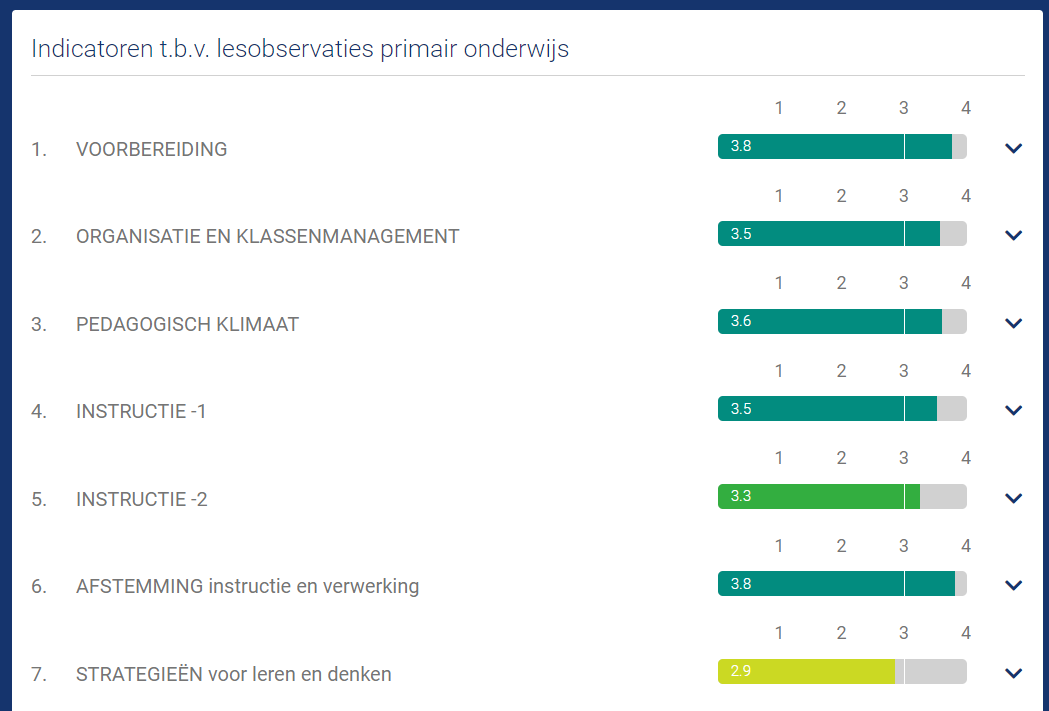 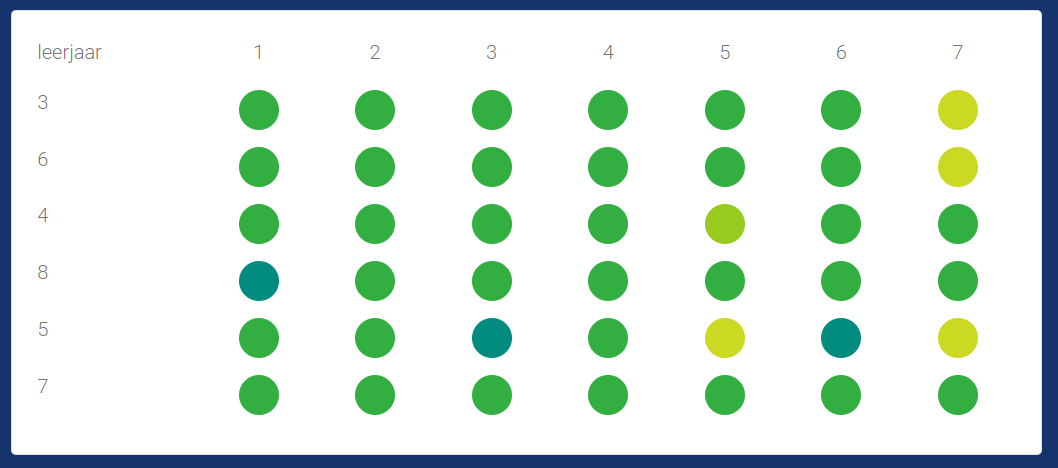 Uitdagingen ter verbetering n.a.v. de observaties2. ORGANISATIE EN KLASSENMANAGEMENT2.5 De leerlingen zijn actief en betrokken bij de les.3. PEDAGOGISCH KLIMAAT3.5 De leerkracht formuleert expliciet hoge verwachtingen en bemoedigt leerlingen als een verwachting niet (meteen) uitkomt.4. INSTRUCTIE -14.1 De leerkracht formuleert de les-/leerdoelen voor de leerlingen.De leerlingen weten welke lesdoelen zij in deze les behaald moeten hebben en welke succescriteria daarbij belangrijk zijn. De leerlingen kennen de leerdoelen op langere termijn en werken daar planmatig aan.5. INSTRUCTIE -25.1 De leerkracht stimuleert reflectie d.m.v. interactieve instructie en werkvormen.De leerkracht vraagt leerlingen naar hun reflectie op het eigen leerproces, laat leerlingen succescriteria verwoorden en evalueert hun onderlinge samenwerking.5.3 De leerkracht bevordert het toepassen van het geleerde.De leerkracht bespreekt de leerstof in een context die voor de leerlingen betekenisvol is, vraagt leerlingen waarvoor het geleerde gebruikt kan worden en verwijst naar andere leergebieden waarin het geleerde ook gebruikt kan worden.5.4 De leerkracht moedigt kritisch denken van leerlingen aan.5.6 De leerkracht leert leerlingen hoe complexe problemen te vereenvoudigen.5.7 De leerkracht stelt zich coachend op.De leerkracht laat leerlingen eerst zelf oplossingen bedenken. Geeft leerlingen de gelegenheid van hun fouten te leren. Reageert adequaat op hulpvragen, afhankelijk van de zelfstandigheid van de betreffende leerling.7. STRATEGIEËN voor leren en denken7.2 De leerkracht biedt leerlingen keuzemogelijkheden.De leerkracht laat leerlingen eigen leervragen opstellen, laat leerlingen besluiten welke werkvorm optimaal is voor het leerdoel of laat leerlingen zelf de organisatie en de planning van het leren bepalen.7.3 De leerkracht leert leerlingen doelmatig samenwerken.Geeft gelegenheid tot samenwerken en samen spelen, met opdrachten waarin wederzijdse afhankelijkheid belangrijk is. Stelt eisen aan de kwaliteit van samenwerking en geeft feedback op planning, aanpak, individuele invulling van de samenwerkingsrollen, meerwaarde van groepswerk en de gevraagde ondersteuning. Bevordert het zelf oplossen van ruzies.7.4 De leerkracht leert leerlingen hun leerproces en leerresultaten zelfstandig te evalueren.Deze items zullen worden opgenomen in het formulier van de flitsbezoeken ter observatie en reflectie.Hoofdstuk 16	Samenwerking SKL en nieuwbouw.Dit jaar was het vierde jaar van de ontwikkelgroep om de voorbereidingen te treffen voor de totstandkoming van een Kindcentrum in Langeraar. .Het koersplan is in werking getreden.De onderlegger voor het programma van eisen voor het nieuw te bouwen kindcentrum is verfijnd.Er is een stedenbouwkundig kader vastgesteld.Er is een PvE gemaakt voor de tussentijdse huisvesting naast Altior.Er is een  PvE gemaakt voor de nieuwbouw.Er wordt een PvE gemaakt voor de buitenruimte.Met het MT van Aeresteijn en SKL hielden we om de zes weken een gezamenlijk overleg waarbij we alle ter zake doende zaken besproken.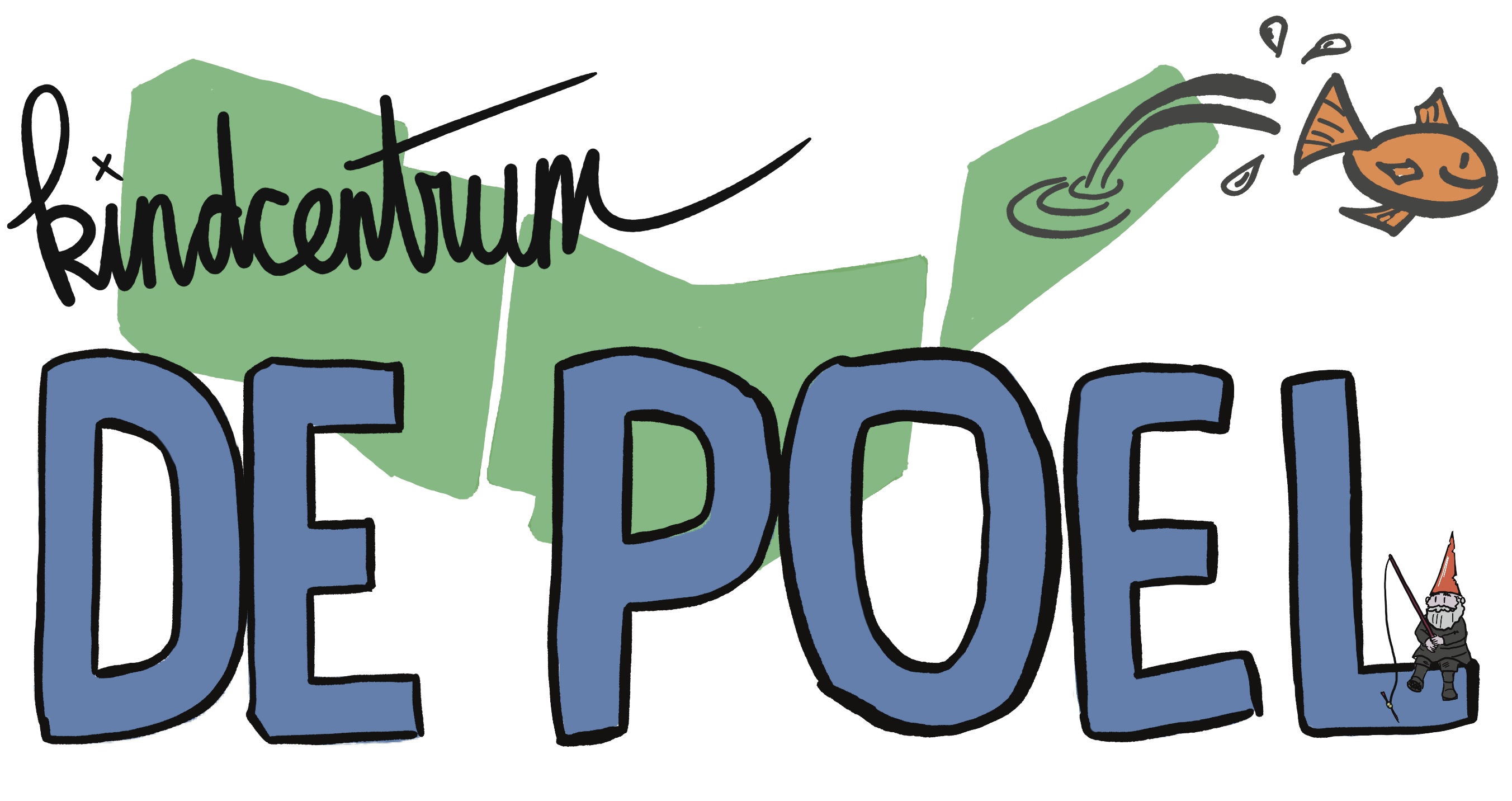 20220509-Nigela01- IKC Langeraar- PvE tijdelijke huisvesting_cvb.pdfOnderlegger PVE De Poel V5 11032022.pdfKoersplan V3 AS.pdfMHUD_SK_IKC Langeraar_20220104LR.pdf20220429-KindcentrumDePoel-CONCEPT (1).pdfIKC gemeente Nieuwkoop beleidkoersplan IKCDe epiloog van het schooljaar 2021-2022Beste ouders,Aan het einde van het schooljaar blikken we graag even terug op het schooljaar.Wat is het weer omgevlogen....Wat is er veel veranderd...Wat is er veel gebeurd.....Wat is er veel goeds behouden!Wie kwamen er en wie gaan er weg?
We nemen afscheid van de leerlingen uit groep acht, die klaar zijn om de overstap te maken naar het middelbaar onderwijs. Met deze groep nemen we óók afscheid van een aantal ouderparen, omdat dit hun laatste kind is wat de school verlaat: Ouders waarvan hun eerste, maar ook gelijk laatste, kind van Aeresteijn gaat, we nemen afscheid van 4 ouderparen.
Ouderparen waarvan het laatste kind van school gaat, we nemen afscheid van 13 ouderparen.
20 ouderparen waarvan hun kind van school gaat, maar er nog jongere kinderen op school zitten.
We wensen al deze kinderen een flitsende start op hun nieuwe school! Alle goeds en voel je welkom om te komen vertellen hoe het met je gaat en ook zullen we zoveel als mogelijk stageplaatsen willen vergeven aan oud-leerlingen.We verwelkomden 27 nieuwe vierjarigen en 1 leerling in de hogere groepen.  We hopen dat Aeresteijn ook voor hen een school zal zijn waar ze zich thuis voelen en de goede dingen goed zullen leren.

We namen dit jaar afscheid van juf Anja, zij verhuisde voor het werk van haar man naar Friesland en vond daar natuurlijk meteen een andere leuke baan.  We namen dit jaar afscheid van juf Charlene die een nieuwe uitdaging aangaat als projectcoördinator Engels.We namen dit jaar afscheid van juf Lisa, zij gaat na de zomervakantie weer terug naar IKC ’t Woud in Rijnsaterwoude.We namen dit jaar afscheid van juf Laura als MT lid, die een nieuwe uitdaging gaat zoeken. Maar eerst zal zij nog het zwangerschapsverlof van juf Rianne in gaan vullen. De eerste vrijdag van het jaar is haar laatste MT dag!We gaan ze missen!En gelukkig waren er nog genoeg fantastische mensen die bij ons op school wilden komen werken: Juf Ingrid Litjens, juf Anita Extercatte en juf Hinke Tillema bij de kleuters, juf Cora Oosterman in groep 3.Meester Eric in groep 4/6 en juf Karlijn in groep 3 én 8.Juf José, die op maandagmorgen de juf is van groep 3 en ook volgend jaar blijft.Juf Simone Heijboer bij de pluszorgaanhaakklas.Juf Femke Eijkes eerst als zij-instromer, volgend jaar als leerkracht van groep 4.En volgend jaar juf Femke Hamwijk in groep 3.Juf Arlette Bosboom als onderwijsassistent, zij bleef echter maar een paar weken.Juf Janet die Arlette opvolgde maar helaas uitviel door ziekte.Aan de nieuwe collega's: allemaal van harte welkom en we hopen dat jullie hier een geweldige tijd tegemoet gaan.
Aan jullie collega's, aan jullie leerlingen en de ouders van deze leerlingen zal het niet liggen.Dank ook aan alle losse invallers vanuit RTC Cella!Dank aan Winnie Ackermans, die ons wekelijks op woensdag helpt om kinderen nog beter in contact te laten zijn met hun betere ik, zodat ze fijner kunnen samenspelen en samenwerken.Dank aan Greetje onze logopediste, die afscheid nam dit schooljaar, daarna kwam Nina, ook zij nam weer afscheid en nu hebben we een nieuwe logopedist: Floortje. Lief en leedJuf Anneke werkte al 40 jaar in het onderwijs.Juf Anouk werd voor de tweede keer moeder, nu van Sam.Juf Wendy re-integreert op een school vlakbij haar in de buurt in Alphen aan Rijn.Juf Esther van Hameren was dit jaar al 25 jaar juf.Klein Steijntje bestond dit jaar tien jaar.Meester Eric trouwde met zijn Fransca.Op vrijdag- middag en -avond 8 juli 2022 sloten we als team het schooljaar af met een vaartocht over de Nieuwkoopse plassen en aansluitend een maaltijd bij Tijsterman.
We namen daarbij afscheid van Juf Lisa en juf Charlene.Van juf Rianne nemen we tijdelijk afscheid want zij gaat met zwangerschapsverlof en we hopen dat dat zo rond oktober bekroond wordt met een prachtig gezonde nieuwe wereldburger.
Een paar hoogtepunten van dit jaar:Dankzij de ouderraad hebben we prachtige feesten kunnen vieren.Wat hebben ze stevig uitgepakt.De schoolreis naar Duinrell.Weet u nog? Het hoge bezoek op Koningsdag: Willem Alexander en Koningin Maxima, niet van echt te onderscheiden inclusief beveiligers.En het Pleinfeest, een feest Langeraar waardig!Zelfs op de laatste schooldag kwamen ze verkleed als stewardess en piloot raketjes uitdelen.Ready for takeoff!Uit de kleutergroepen, De Paarden, De Panda's en De Kikkers:Zeven collega's, vorig jaar nog aan het werk op zes verschillende scholen, hebben goed samengewerkt en leuke thema's voorbereid, waardoor de kinderen enthousiast en betrokken waren en veel geleerd hebben.Uit de plusklas bovenbouw De Willie Wortels:- Het ontwerpen van een eigen app, eerst op papier en daarna digitaal. Mooi om de pitches te zien voor de officiële applancering!
- Het debatteren en stellingen bedenken voor het Kindervragenuur, het leefde echt in de groep.- Mooi om te zien dat de leerlingen uit groep 7 en 8 binnen de Willie Wortels echt één groep zijn, ze helpen elkaar en hebben het goed naar hun zin!Uit de pluszorg De Krullevaars:Het maken van een vogelhuisje en poppetjes van vogelvoer. Waarbij we later leuke foto’s te zien kregen van de huisjes en poppetjes thuis in de tuin met vogels erbij.De enorme groei die de kinderen hebben gemaakt! Natuurlijk op cognitief vlak, maar zeker ook op welbevinden, werkhouding en zelfsturing.En natuurlijk het verzorgen van onze dieren: de vogels en de vissen!Uit de pluszorgaanhaakklas De Chipmunks:- De kinderen kwamen met plezier naar de Chipmunks, ze vormden daar echt hun eigen groep!- Eind van het schooljaar hebben ze allemaal aan hun eigen creatieve project gewerkt. Binnen dit project kwam ieders talent tot uiting!- De kinderen hebben hard gewerkt en hebben daardoor een goede ontwikkeling kunnen maken. Iedereen op zijn eigen tempo en eigen niveau!Uit de groep drie:
Een team van zes mensen, met een organisatie die stond als een huis, heeft kinderen ver gebracht.Uit de groepen 4/6: zie uitgebreide evaluatie. Evaluatie schooljaar 2022-2023 leerplein 4 6.docxUit de groep 5:In groep 5 hebben we het afgelopen jaar veel hoogtepunten beleefd. Een toch wel heel bijzonder moment was de inzamelingsactie voor Oekraïne. Het feit dat het initiatief bij de kinderen vandaan kwam, maakte deze actie nóg waardevoller! Dat er dan ruim 1400 euro opgehaald is, maakt het plaatje helemaal af. Met de boodschap ‘Als je iets goed doet voor een ander, word je er zelf ook alleen maar beter van.’ hebben de kinderen hier een enorm succes van gemaakt!  Het grootste hoogtepunt blijft de groep in zijn geheel. Een hechte ‘club’ waarin veel respect is voor elkaar. Géén vooroordelen, géén ruzie, maar vooral veel zorgzaamheid. Iedereen staat voor elkaar klaar!Kortom, een klas waar je als kind je veilig voelt en je zelf kan zijn!Uit de groep 7:Afgelopen jaar zijn er in groep 7 zoveel hoogtepunten geweest dat het bijna lastig werd om een selectie te maken. We hebben leuke herinneringen met elkaar gemaakt: dagje Aarweide, de kerstlunch, samen Carnaval vieren, natuurlijk de geweldige schoolreis naar Duinrell, maar ook Waterdag in Nieuwkoop en de Open Bedrijvendag in Nieuwveen. Afgelopen jaar hebben de leerlingen kennis gemaakt met een nieuwe vorm van les krijgen: het verhalend ontwerpen. Drie weken lang waren ze in de ban van de mysterieuze verdwijning van Daniël en wat had die grote zwarte kast die in de klas stond daar toch mee te maken? Uiteindelijk kwamen ze erachter dat dit een tijdmachine was. Samen haalden ze Daniël terug uit de prehistorie en stapten daarna zelf in de tijdmachine voor een uitstapje naar een door henzelf gekozen periode. We zijn trots om te kunnen vertellen dat alle leerlingen op zijn of haar eigen manier groei heeft behaald in groep 7, of dit nu op persoonlijk of op cognitief vlak was. We hebben leerlingen die grote stappen hebben gemaakt op het gebied van rekenen of spelling, leerlingen die eerlijk toegaven meer hulp nodig te hebben en leerlingen die prachtige sprongen maakten binnen hun cito-resultaten. Er waren leerlingen die dit jaar hebben geleerd om met hun valkuilen om te gaan: door het opbouwen van meer zelfvertrouwen of door het verkennen van verschillende sociale vaardigheden. Voor ons was dit het hoogtepunt van groep 7: een groep prachtige en getalenteerde leerlingen die elk op hun eigen manier hun weg hebben gevonden binnen hun eigen persoonlijke uitdagingen!Uit de groepen 8:- Er is één grote groep 8 gecreëerd, de sfeer was top!
- De spreekwoordenjacht die de kinderen uit groep 8 georganiseerd hadden was gaaf!
- De musical was een spectaculaire afsluiting van het jaar! Decorstukken gemaakt door de kinderen, dansjes bedacht, kortom: echt alles zelf gedaan!- Kamp was weer top, een super groep met een gezellige sfeer! Helemaal los op de bonte avond!- De politieke campagnes, iedereen had een duidelijke visie en dit kwam tot uiting tijdens het debatteren.
En volgend jaar....We hebben weer grootse plannen!U kunt die plannen lezen in ons schooljaarplan, te vinden op de website van de school.En in ons Katern Opbrengsten, ook te vinden op onze website.

We gaan de samenwerking met Stichting Kinderopvang Liemeer verder vormgeven, op weg naar een geweldig KC.  We willen volgend jaar komen tot een managementteam van het hele IKC en we willen vaster omlijnde plannen maken voor een rijke schooldag.We gaan op weg naar een nieuw schoolgebouw in 2025.We gaan weer door met wat we geleerd hebben van onze fouten.
En voor u een welgemeend dankjewel.Dank u wel!Dank u wel voor uw hulp, uw samenwerken, uw steun, uw kritische woorden, uw waardevolle vragen, waardoor we samen verder zijn gekomen dan we voor mogelijk hadden gehouden.

We kunnen dit echt alleen maar sámen doen.School, wijkagent, bovenschools, bestuursbureau, buurtsportcoach, buurt, ouders, leerlingen, ouderraad, medezeggenschapsraad, leerlingenraad, samenwerkingsverband, gemeente, kerk, SKL, PCI, RIKI, Aer en Amstel, Stichting Strooplikker, pastor André, plaatselijke en regionale verenigingen, Parkvilla, kunstenares Femke Kempkes, TriggR, vrijwilligers, JGT en andere externe instanties, JWorxout, Altior, de Zeilvereniging, de golfclub, de winkeliers. Alles voor úw kinderen en ónze leerlingen.We varen op een groot leger van vrijwilligers. Vrijwilligers, zoals u als ouders, die zichzelf en hun tijd, kennis en kunde beschikbaar stelden voor de oudervereniging, de medezeggenschapsraad, als leesouders, biebouders, klusouders, voor het tuinonderhoud, rijouders, luizenpluisers, contactpersoon, meefietsouders, computerouders etc etc.Bijna zijn we klaar voor een nieuw bruisend en inspirerend 2022-2023!Het laatste jaar in dit gebouw waar we goed afscheid van gaan nemen.Als alles loopt volgens plan gaan we in de week van 3 tot en met 7 juli 2023 naar de tijdelijke huisvesting bij Altior.Afgelopen week nog kwam er een oud-leerling met een leuk idee: alle leerlingen en oud-leerlingen zetten ergens op de muur in het gebouw hun handtekening.Andere ideeën: Pleinfeest voor alle inwoners van Langeraar; reünie; een tijdcapsule maken voor onder de nieuwbouw; een afscheidsviering in de kerk; film maken van het oude gebouw ook met behulp van een drone; blijven slapen in de school; oud-collega’s eten in de school.Mocht u nu leuke ideeën hebben en willen helpen om goed, gedegen, feestelijk afscheid te nemen van dit oude gebouw dan kunt u zich kenbaar maken bij de ouderraad. We kunnen volgend jaar veel hulp gebruiken.Samen met u komt het goed!Rest ons u een heerlijke welverdiende vakantie te wensen en we hopen u dan allemaal gezond en wel op maandag 22 augustus 2022 weer te zien. 
We starten dan met koffie en thee op het onderplein bij de hoofdingang.
Dan kunnen we elkaar weer verwelkomen en een mooi nieuw schooljaar inluiden.Maar eerst: vakantie!!!!!!!En altijd schijnt ergens de zon... Hopelijk veel op uw vakantieplek, of gewoon lekker in de achtertuin.Namens het team,Anneke ZantboerSchooljaar 2019-2020Schooljaar 2020-2021Schooljaar 2021-2022Schooljaar 2022-2023OpbrengstenOpbrengstenOpbrengstenOpbrengstenPedagogisch/didactisch handelenPedagogisch/didactisch handelenPedagogisch/didactisch handelenPedagogisch/didactisch handelenOnderwijsbehoeften leerlingenpopulatieOnderwijsbehoeften leerlingenpopulatieOnderwijsbehoeften leerlingenpopulatieOnderwijsbehoeften leerlingenpopulatieSchoolklimaatSchoolklimaatSchoolklimaatSchoolklimaatAanbodTijdAfstemmingAanbodTijdAfstemmingAanbodTijdAfstemmingAanbodTijdAfstemmingVeiligheid leerlingen en personeelVeiligheid leerlingen en personeelVeiligheid leerlingen en personeelVeiligheid leerlingen en personeelTevredenheid: Leerlingen, ouders en personeelTevredenheid: Leerlingen, ouders en personeelTevredenheid: Leerlingen, ouders en personeelTevredenheid: Leerlingen, ouders en personeelDoelstellingen-gesprek, reflectiegesprek, toekomstgesprekDoelstellingen-gesprek, reflectiegesprek, toekomstgesprek, duogesprek.Doelstellingen-gesprek, reflectiegesprek, toekomstgesprek, duogesprek.Doelstellingen-gesprek, reflectiegesprek, toekomstgesprek, duogesprek.Groep Groep Groep Groep Groep Groep Groep Groep Groep KenmerkenKenmerkenKenmerkenKenmerkenKenmerkenKenmerken12345678TOTAantal leerlingen 2018-2019Op 1-10-2018Aantal leerlingen 2018-2019Op 1-10-2018Aantal leerlingen 2018-2019Op 1-10-2018Aantal leerlingen 2018-2019Op 1-10-2018Aantal leerlingen 2018-2019Op 1-10-2018Aantal leerlingen 2018-2019Op 1-10-20182332422742244032262Aantal leerlingen 2019-2020Op 1-10-2019Aantal leerlingen 2019-2020Op 1-10-2019Aantal leerlingen 2019-2020Op 1-10-2019Aantal leerlingen 2019-2020Op 1-10-2019Aantal leerlingen 2019-2020Op 1-10-2019Aantal leerlingen 2019-2020Op 1-10-20192932343827422540267Aantal leerlingen 2020-2021Op 1-10-2020Aantal leerlingen 2020-2021Op 1-10-2020Aantal leerlingen 2020-2021Op 1-10-2020Aantal leerlingen 2020-2021Op 1-10-2020Aantal leerlingen 2020-2021Op 1-10-2020Aantal leerlingen 2020-2021Op 1-10-20202932402937294025261Aantal leerlingen 2021-2022Op 1-10-2021Aantal leerlingen 2021-2022Op 1-10-2021Aantal leerlingen 2021-2022Op 1-10-2021Aantal leerlingen 2021-2022Op 1-10-2021Aantal leerlingen 2021-2022Op 1-10-2021Aantal leerlingen 2021-2022Op 1-10-20213534323829352837268Aantal leerlingen 2022-2023Op 1-10-2022Aantal leerlingen 2022-2023Op 1-10-2022Aantal leerlingen 2022-2023Op 1-10-2022Aantal leerlingen 2022-2023Op 1-10-2022Aantal leerlingen 2022-2023Op 1-10-2022Aantal leerlingen 2022-2023Op 1-10-2022Totaal aantal gewichtenleerlingenPercentage gewichten-leerlingen2018-20198 (5 x 0,3 en 3 x 1,20)3,3 %2019-20209 (6 x 0.30 en 3 x 1.20)3 %2020-202130,2 schoolweging 12 NOATx2021-202229.94 driejaarlijks schoolgemiddelde en spreiding 5,89x2022-2023Groep3344556677888Re-fe-ren-tie-ni-veauMinimaal passend bij schoolweging (resultaat)Leerstof-aanbodinM3E3M4E4M5E5M6E6M7E7B8M8E8Verrijkte groepM3+E3+M4+E4+M5+E5+M6+E6+M7+E7+B8+M8+E8+2F/1SBasis-groepM3E3M4E4M5E5M6E6M7E7B8M8E82F/1S49 %GroepintensiefM3E3 of M3M4 of E3M4/E4E4M5M5/E5E5M6M6/E6B7/M7M7M7/E71F85%JANEExJaarAantalleerlingenGroep 3 (1)Aantal Zittenblijvers in 3(2)Totaal= kolom 1-2(3)Aantal leerlingen op 1-okt 7 jaar of ouder (4) (buiten kolom 2)% percentage* (kolom 4 :3 x100)2018  1-104243800%2019  1-103452927%2020  1-104053526%2021  1-103203200%2022  1-10JaarAantalLln Groep 3Groep 4Groep 5Groep 6Groep 7Groep 8Totaal% *2018-20192095162,9%2019-20202065162,9%2020-202119200000000%2021-202220030000031,5 %2022-2023JaarTotaal lln Groep 2Groep 3Groep 4Groep 5Groep 6Groep 7Groep 8Totaal2018-201926226 %27%515%614%28%922%928%3513,3%2019-202026826%514,7%37,8%622%614%312%922%3412,7%2020-202126100%615%620%38%620%517%29%2810,7%2021-20222680066364259,3%2022-20232650206636232023-2024Lln geboren tussen 1-10 en 31-12 2014Fonemisch Bewustzijn gr 2 aantal pntLetterKennisAantalKleurenToets:Tijd20-25sec = voldSchrijfProefE. VervaetLeesProefE. VervaetWelBevinden/Zelfvertrouwen/ Soc - emo ontwExecutieve vaardigh.maart 2021DMT gr3M3juni 2021DMTGr3E3juni 2021VaardigheidsGroeiM3-E3
DMT1172019GVVV14=III17=IV -62232520GGGV57=I89= I+323 232917VVVV45=I52=I-841721VVVV10=IV12=V-15182123VVonvonv6matigVVonv7onvonvonvonv8onvonvonvonv9onvnietsVonv10onvnietsVonv11 onvonvVonv12onvnietsVonv13onvnietsonvonv14 onvnietsonvonv15 onvnietsVonvLln geboren tussen 1-10 en 31-12 20142019-2020Fonemisch Bewustzijn gr 2 aantal pnt: 232020-20212019-2020LetterKennisAantal2020-202119 -20KleurenToetsAantal sec.20-25 sec is vold2020-202119 - 20SchrijfProefE. Vervaet2020-202119-20LeesProefE. Vervaet2020-202119-20WelBevinden/Zelfvertrouwen/ Soc - emo ontw2020-202119-20Executieve vaardigh.2020-2021maart 2022DMT gr3M3juni 2022DMTGr3E3juni 2022VaardigheidsGroeiM3-E3
DMTI+15II+13III+9IV+6V+41222517matigGVGVGOnvV11-IV17-IV+62221819OnvVOnvGOnvVOnvV11-IV17-IV+63232422OnvVOnvGOnvVOnvG38-I44-I+64211829onvMnietsVVVonvV7-V37-II+30516718onvVnietsMvVonvV13-III33-II+206222219onvVonvGMVonvV43-I67-I+24731324onvVnietsOnvVVonvV2-V3-V+18192018onvVnietsGonvVonvV?9-IV34-II+25915925onvMnietsMonvMonvM3-V10-V+710202318OnvVNietsVVVOnvV18-II47-I+2911232617OVMGOnvVOnvV11-IV21-III+1012151322VVVV5-V18-IV+13Lln geboren tussen1-10 en 31-12 20152020-20212021-2022Fonemisch Bewustzijn gr 2 aantal pntTotaal 16/232020-20212021-2022LetterKennisAantal2020-20212021-2022KleurenToetsAantal sec.20-25 sec is vold2020 -20212021-2022SchrijfProefE. Vervaet2020-20212021-2022LeesProefE. Vervaet2020-20212021-2022WelBevinden/Zelfvertrouwen/ Soc - emo ontw2020-20212021-2022Executieve vaardigh.2022-2023DMT gr3M32022-2023DMTGr3E32022-2023VaardigheidsGroeiM3-E3
DMT112(16)15(23)621-29 secOnvgoedNietsgoedMatigMatig/volOnvVold22021192020 sec25 secVGoedVGoedMatigVoldOnvVold31313414-25 sec-vold-voldOnvVoldOnvVold4 16212828-18 sec----MatigVoldOnvVoldLln geboren tussen1-10 en 31-12 20162021-2022Fonemisch Bewustzijn gr 2 aantal pntTotaal 16/232021-2022LetterKennisAantal2021-2022KleurenToetsAantal sec.20-25 sec is vold2021 -2022SchrijfProefE. Vervaet2021-2022LeesProefE. Vervaet2021-2022WelBevinden/Zelfvertrouwen/ Soc - emo ontw2021-2022Executieve vaardigh.2023-2024DMT gr3M32023-2024DMTGr3E32023-2024VaardigheidsGroeiM3-E3
DMT16(16)7onvonvonvonv2voldonvoldonvonv3--onvonv4 16(23)1720 secmatiggoedVoldvold513(16)onvonvonvonvLln geboren tussen1-10 en 31-12 20172021-2022Fonemisch Bewustzijn gr 2 aantal pntTotaal 16/232021-2022LetterKennisAantal2021-2022KleurenToetsAantal sec.20-25 sec is vold2021 -2022SchrijfProefE. Vervaet2021-2022LeesProefE. Vervaet2021-2022WelBevinden/Zelfvertrouwen/ Soc - emo ontw2021-2022Execu-tieve vaardigh.2023-2024DMT gr3M32023-2024DMTGr3E32023-2024VaardigheidsGroeiM3-E3
DMT1Naar groep 2, aug ‘222-----Blijft in 1, aug '22onv3naar groep 2, aug ‘224 naar groep 2, aug ‘225Naar 2, aug '226-naar SO OpMaat7 4(16)Blijft in 1(NT2) aug 22820(23)2620naar groep 3Aug 229 0(16)naar groep 2, aug 221013(16)naar groep 2, aug 22LeerlingDMT eind 2019-20202020-20212021-2022Spelling eind 2019-20202020-20212021-2022Rekenen eind2019-20202020-20212021-2022Begrijpend lezen eind2019-20202020-20212021-2022Aanvullend onderzoek12 - IV32- II36-IV89 - V-178 - IV218- V100 - V-146 - III203- IIXx140- III24 - III68 - I59-II160 - V220 - II240-IV85 - V-116 - V152-VXx128 IV5 - V-16 - IV44- III92 - V-213 - II241 IV105 - V-94 - V-163-IVXxx2 - V-7 - V6-V-24 - V-127 – V-173 V-43 - V-126 IV151-VXxx8 - V-14 - IV11-V-57 - V-160 – V-207- V-109 - V145 - III152-VXxxADHD15 - V-30 - IV51- IVE4 183 - V-E3 166 - V237- V-139 - V-188 - III202-IVX112 - V149-IVLeerlingDMT eind 2020-20212021-20222022-2023Spelling eind 2020-20212021-20222022-2023Rekenen  eind2020-20212021-20222022-2023Begrijpend lezen  eind2020-20212021-20222022-2023Aanvullend onderzoekgeen
LeerlingDMT eind 2022-20232023-20242024-2025Spelling eind 2022-20232023-20242024-2025Rekenen  eind2022-20232023-20242024-2025Begrijpend lezen  eind2022-20232023-20242024-2025Aanvullend onderzoekV-V-V-xV-V-V-xV-V-V-xBeslisregel ontwikkeling van leerlingen met speciale onderwijsbehoeften Leerlingen met specifieke onderwijsbehoeften ontwikkelen zich naar hun mogelijkheden. Voldoende (‘3’): Twee derde of meer van de leerlingen met specifieke onderwijsbehoeften behaalt leerresultaten die naar verwachting zijn. Onvoldoende (‘2’): Minder dan twee derde van de leerlingen met specifieke onderwijsbehoeften behaalt leerresultaten die lager dan de verwachting zijn. Niet te beoordelen (‘5’): Er zijn onvoldoende gegevens beschikbaar om de leerresultaten te beoordelen en/of er zijn minder dan drie leerlingen met specifieke Kenmerken (2021-2022)G1G2G3G4G5G6G7G8TOTAantal leerlingen per 1 okt. 20213333323829342837264Aantal jongens1816121914131618126Aantal meisjes1517201915211219138Dyslexieverklaring vanaf helft groep 4xxx1522313Dyscalculieverklaring vanaf groep 6 ***xxxxx0000Visuele handicapAuditieve handicap/TOS1113Motorische handicap11Ernstig ziekSyndroom van DownTrauma21233112ASS/ PDD-NOS gediagnosticeerd1215ADHD/ADD gediagnosticeerd116Logopedie (extern)11Ontwikkelingsperspectief**129921Aantal leerlingen, die korter dan vier jaar in Nederland wonen en aantoonbaar slecht Nederlands spreken.112Leerjaaraantal (%)% uitval tov totaal aantal doelgroeplln in leerjaar op TL% uitval tov totaal aantal doelgroeplln in leerjaar op SP% uitval tov totaal aantal doelgroeplln in leerjaar op RW% uitval tov totaal aantal doelgroeplln in leerjaar op BL1/29n.v.t.n.v.t.n.v.t.n.v.t.34 (10,3%)50%50%25%n.v.t.43 (10,1%)66%33%50%50%Bij 2 lln afgenomen54 (11,4%)0%0%0%0%63 (10,7%)66%33%0%0%71 (2,6%)100%0%100%100%8niet ge- administreerdTotaal aantal leerlingen school totaal: 268Schooljaar: 2021-2022Totaal aantal leerlingen school totaal: 268Schooljaar: 2021-2022Totaal aantal leerlingen school totaal: 268Schooljaar: 2021-2022Onderwerp:Aantal leerlingen:Percentage leerlingen t.o.v. schooltotaalAantal onderzoeken door externen in overleg met ons:intelligentie, stoornis (ADHD e.d.), dyslexie, dyscalculie).124,5%JaarAantal leerlingenTotaalAantal leerlingenSBOAantal leerlingen SO% percentage t.o.v. totaal2015-2016266000%2016-201726811   0,7%2017-2018271000%2018-2019262000%2019-2020268000%2020-2021261000%2021-2022268100,4%2022-2023Beslisregel sociale competenties Indicator 1.5 De sociale competenties van de leerlingen liggen op een niveau dat mag worden verwacht. De sociale competenties van de leerlingen in groep 8 zijn de laatste drie schooljaren: Voldoende (‘3’): Ten minste één keer voldoende. Onvoldoende (‘2’): Alle jaren onvoldoende. Niet te beoordelen (‘5’): De school gebruikt een ander instrument dan SCOL, Viseon, SVL of SAQI, ZIEN! of de Kanjervragenlijst voor het meten van sociale competentiesof Er zijn onvoldoende gegevens beschikbaar om tot een oordeel te komen. Meetinstrument sociale competenties:Meetinstrument sociale competenties:Meetinstrument sociale competenties:Meetinstrument sociale competenties:Opbrengst sociale competenties2017-2018Opbrengst sociale competenties2018-2019Opbrengst sociale competenties2019-2020Opbrengst sociale competenties2020-2021Opbrengst sociale competenties2021-2022Kanjervragen-lijst12%Kanjervragen-lijstniet beschikbaarKanjervragen-lijst16%Kanjervragen-lijst20%Kanjervragen-lijst14%De sociale competenties van een bepaald jaar zijn Als het (gemiddelde) van de klassenzorgscore in groep 8 (=aantal zorgitems/totaal van 336*100)Voldoende Kleiner of gelijk is aan 25% Onvoldoende Groter is dan 25% José CordesSimone MeijerHava ErenAnja GortMary OverdevestSandra ClaerhoudtRina de GrootBarend VernooijLicentie BGeldig tot en met 7 okt 2021Anouk ZuidemaLicentie BGeldig tot en met 7 okt 2021Anoushka van LingenLicentie CPam van VeenLicentie AGeldig tot en met 17 februari 2022Wendy KosterLicentie BGeldig tot en met december 2021Laura Kroesdefinitieve versie, licentie CChantal Keijzerdefinitieve versie, licentie CBryan Angenent (2021-2022)Licentie AGeldig t/m 27-10-2023Tijs van der HoornNog geen basistrainingEster PlaisantNog herhalingslesKarlijn van Meggelennog geen basistrainingEsther van HamerenErika RoebertEric de Bruijngaat in training in 2022-2023Bianca VeenhofCora OostermanCarin Romijn o.a.Karlijn van Meggelengaat in training in 2022-2023Ingrid LitjensAnita ExtercatteHinke Tillemaitemsgemiddelde jaargroep 6gemiddelde jaargroep 7gemiddelde jaargroep 81Welbevinden van leerlingen 7,17,47,52Hoe veilig voelen lln zich?8,27,98,53Hoe sociaal veilig voelen de lln zich?9,19,294Aantasting veiligheid8,39,39,3Wat willen we zo houden, ook in het komende schooljaar:De regels m.b.t. de Kanjertraining die worden besproken met de leerlingen. De posters hebben we weggehaald omdat we de regels niet positief gesteld vonden. De regels worden schoolbreed uitgedragen. Met ingang van het schooljaar 2017-2018 worden er vooral situaties geoefend, deze worden aangedragen door de leerlingen. Er wordt niet of nauwelijks meer in de werkboeken gewerkt.Nieuwe inzichten van Kanjertraining (witte pet, gecombineerd met andere petten etc) blijven toepassen.Binnen de school wordt twee keer per jaar een sociogram afgenomen in de groep 1 t/m 8 om de verhoudingen binnen de groep in kaart te brengen en hierop te kunnen anticiperen.Binnen een vaste cyclus worden de executieve functies ingezet. Met het onderscheid tussen onder-, midden- en bovenbouw wordt hier gericht aandacht aan besteed.De zeven betrokkenheidsverhogende factoren staan door het hele jaar heen centraal. Volgens een vaste cyclus wordt er per periode een betrokkenheidsverhogende factor behandeld.De normen en waarden binnen de school zijn de algemeen geldende normen. Leerlingen worden door elkaar en het team geaccepteerd zoals ze zijn.Door externen worden er jaarlijks, in groep 6, 7 en 8, lesgegeven in Veilig Internetten (de training Cyberpesten). Dit wordt verzorgd vanuit de gemeente.Ouders worden benaderd als partners in de schoolontwikkeling van hun kind, waardoor leerlingen zich zowel thuis als vanuit school op eenzelfde manier gesteund worden. Hierbij is sprake van intensief contact tussen leerkrachten en ouders.Asielzoekers en/of statushouders worden over het algemeen een warm hart toegedragen. Wanneer een gezin iets nodig heeft, staan mensen klaar om te helpen. Bijvoorbeeld: nieuwe fiets, kleding, speelgoed.Gedurende het hele jaar kunnen de kleuters ondersteuning verwachten van leerlingen uit groep 8. Bijvoorbeeld: tijdens de School op Seef lessen, met de kerstviering, aan het eind van het schooljaar, e.d.We werken samen met Tom in de buurt (op het gebied van vluchtelingenwerk en soms in gezinnen).We werken samen met het verzorgingstehuis Aarhoeve (RIKI-stichting en voorjaars- en herfstactie alsmede tijdens de talentenmiddagen).We maken gebruik van fondsen die er zijn om het ouders, die het financieel niet altijd makkelijk hebben, incidenteel te ondersteunen. Zoals Linda Foundation, Actie Pepernoot, Stichting Leergeld, Stichting Jeugdfonds, PCI, RIKI-kerstpakketten.De rust in de school door het gelijke dagenmodel en continurooster en bij het brengen en halen geen ouders in de school.Op schoolniveau zijn er duidelijke afspraken gemaakt wat betreft het geluidsniveau. Schoolbreed wordt op het gebied van geluid dezelfde taal gehanteerd (door middel van de stoplichten).Vignetten Sociale veiligheid en Welbevinden toegekend in december 2019, geldig tot 11 december 2022.Doorzetten van aanpak voor zelfstandig werken in alle groepen 4 tot en met 8.Inzet Gouden Weken aan het begin van het schooljaar.Inzet Zilveren Weken aan het begin van het kalenderjaar.Verbeterpunten:Coöperatieve werkvormen worden consequent ingezet en door collega’s met elkaar gedeeld. Dus: zo nu en dan agenderen in de agenda van de bord-werksessies.Minder waarschuwen. Monitoren in hoeverre de executieve functies blijven hangen.Beslissingen en plan van aanpak: Nieuw opgeleide kanjertrainers brengen de input die zij hebben gekregen in tijdens bord-werksessies. Dat is eigen initiatief, maar moet wel geagendeerd worden in januari en juni.Scholing op teamniveau op het gebied van samenwerken (Coöperatieve werkvormen van Bazalt level 1, tweede helft).In alle groepen starten we met de startweken van De Kanjertraining om een goede start te maken met de forming en norming in een groep.Inzetten klassenvergaderingen om doelen te formuleren voor de komende week, acties daaraan te koppelen en successen van gehaalde doelen te vieren.
 Evt. vast opnemen in het rooster. Inzet Disc leerstijlen voor nieuwe leerkrachten en vertaling naar leerlingen in de klas.Aanpak groepsvorming groepen 7 (2022-2023)Jeantine gaat volgend schooljaar aan groep 7A de calamiteitentraining van de GGD geven. Dit dankzij ons goede gesprek met iemand van de GGD; de goed verzorgde aanvraag van Laura bij 'De gezonde school", de afwijzing hierop, maar een doortastende GGD medewerker die tóch naar de gemeente is gegaan met de vraag of zij iets willen betekenen.Deze training wordt nu half door de gemeente betaald en half door WIJ de Venen. Een goed gevoel en idee dat we serieus worden genomen met de aanvragen die we doen. Deze calamiteitentraining is een uitgebreide weerbaarheidstraining en zal 12 keer gegeven worden in blokken van twee uur. Psycho-fysiek dus zowel theorie als oefeningen.De eerste vier weken zijn deze trainingen op dinsdag en donderdag van 12.00 uur tot 14.00 uur. Daarna alleen op de dinsdagen: 06-09; 13-09; 20-09; 27-09; 04-10; 11-10; 1-11; 08-11. Locatie: Speelzaal kleuters. Jeantine zal deze trainig verzorgen, uiteraard in bijzijn van de eigen leerkracht.Er komt ook een ouderavond vrij in het begin van het jaar. Deze zal gegeven worden voor de ouders van groep 7A door Jeantine en Rinske van de GGD. Anneke zal dan voor de introductie zorgen vanuit visie van de school: socialisatie van Biesta. Op deze ouderavond worden ook de leerkrachten van gr 7A verwacht. Datum volgt z.s.m.Voor groep 7B vroegen we een groepsvormende training aan vanuit de AED; via ingekochte uren door WIJ de Venen. Dit is toegekend. Periode waarin dit kan gebeuren is nog niet bekend. Het gaat om de OKRA trainingVerder loopt er nog een te starten judotraject na de zomervakantie, echt specifiek gericht op de jongens uit groep 7A en 7B m.b.t. grenzen aangeven en grenzen van anderen aanvoelen en respecteren. Geld hiertoe is aangevraagd en toegekend.Pepijn van Ballegooijen wordt de docent.Aanpak groepsvorming algemeen (2022-2023)Laura gaat tijdens haar invaldag in groep 8 een Barry Redeker Ringaanpak light geven, dit om meteen aan het begin van het jaar een stevige aanpak neer te zetten richting goede groepsvorming.Yos Lotens gaat bij ons op school vanuit de gemeentelijke NPO gelden een aantal judo-lessen gaat geven (voor alle groepen 3 tot en met 8). De judolessen voor groep 4 t/m 8 vinden plaats op vier achtereenvolgende vrijdagen te starten op 2 september tot en met 23 september. Yos is dan 7.30 uur in de gymzaal om samen met Tijs (hoop ik) en vier leerlingen uit groep 8 de gymzaal voor te bereiden op de judolessen (matten in elkaar leggen, judopakken klaarleggen, ballen oppompen etc.). Kinderen komen in korte broek en shirt naar de gymzaal en pakken daar het judopak van hun maat. (De maat is eerder genomen, tijdens de kennismaking) en de kinderen kunnen hun maat dan aan de kleur van het logo op de mouw herkennen). De kinderen judoën op blote voeten en als ze dat niet willen in schoon meegenomen sokken. Kinderen mógen een pak aan; dat hoeft niet. Als ze geen pak aan willen moeten ze een shirt aan met lange mouwen.Tijdens de judoles is de groepsleerkracht aanwezig om te observeren, complimenten te geven en vooral te genieten en te zien wat Yos doet om de waarden zoals vriendschap, betrouwbaarheid, doorzettingsvermogen door middel van judo bewust te benoemen en te trainen.De kinderen van groep 4 zijn om 08.20 uur in de kleedkamers op die vrijdagen. Leggen hun kleding aan één kant van de kleedkamers.Om 08.30 uur start de les voor groep 4 tot 09.20 uur.Om 09.10 uur is groep 5a in de kleedkamers om om te kleden, leggen hun kleren aan de andere kant van de kleedkamer.Om 09.20 uur start de les voor groep 5 a tot 10.10 uur.Om 10.00 uur is groep 5B in de kleedkamers.Leggen hun kleding aan één kant van de kleedkamers.Om 10.10 uur start de les voor groep 5B tot 11.00 uur.Dan heeft Yos een kwartier pauze.Om 11.05 uur is groep 6 in de kleedkamers. Leggen hun kleding aan één kant van de kleedkamers. De les voor groep 6 start om 11.15 tot 12.05 uur.Om 11.55 uur is groep 8 in de kleedkamers. Leggen hun kleding aan één kant van de kleedkamers. De les start voor groep 8 om 12.05 uur tot 13.55 uur.Dan heeft Yos een kwartier pauze.
Om 14.00 uur is groep 7A in de kleedkamers. Leggen hun kleding aan één kant van de kleedkamers. De les voor groep 7A start om 14.10 tot 15.00 uur.Groep 7A met hun leerkracht mag dan ook op deze vier vrijdagen starten om half tien.Om 14.50 uur is groep 7B aan de beurt om in de kleedkamers te zijn en om te kleden. Leggen hun kleding aan één kant van de kleedkamers.  Hun les start om 15.00 uur en duurt tot 15.50 uur. Vier kinderen helpen Yos met opruimen.De matten worden gedurende die weken opgestapeld (1 m bij 1 m) in een hoek van de gymzaal. Deze mogen tussendoor niet gebruikt worden.
Groep 7B met hun leerkracht mag op deze vier vrijdagen dan ook starten om 10.30 uur.Als dat late straten of laat eindigen op problemen stuit bij ouders kijken we wat er wél mogelijk is. Bv 's morgens opvang in een andere groep. We zien wat de reacties zijn en zoeken oplossingen voor problemen, die passend voor iedereen zijn. Het gaat ten slotte maar om vier vrijdagen.30 september zijn de groepen 1 tot en met 3 voor het eerst aan de beurt. Vier vrijdagen in de speelzaal kleuters te weten 30-09; 07-10; 14-10 en 04-11.Ook hier gaat het judoën op matten. De matten worden gedurende die weken, vanaf 23 september opgestapeld (1 m bij 1 m) in een hoek van de speelzaal. Deze mogen tussendoor niet gebruikt worden.Omkleden in de eigen klas. Zie bij bb voor kledingvoorschriften.08.30 uur - 09.10 uur : groep 3A 09.10 uur - 09.50 uur : groep 3 B09.50 uur - 10.30 uur: groep 1/2A10.30 uur - 11.10 uur: groep 1/2B11.10 uur - 11.50 uur: groep 1/2CLeerjaarVerplichte toetsVerplichte toetsleerjaar 3M3E3leerjaar 4M4E4leerjaar 5M5E5leerjaar 6 M6E6leerjaar 7M7E7LeerjaarVerplichte toetsVerplichte toetsleerjaar 4M4 (mits TL op niveau)E4 (mits Tl op niveau)leerjaar 5M5E5leerjaar 6M6E6leerjaar 7M7E7LeerjaarVerplichte toetsVerplichte toetsleerjaar 3M3 K1 +K2 + (K3 *optioneel)E3 K1 + K2 + K3leerjaar 4M4 K1 + K2 + K3E4 K1 + K2 + K3leerjaar 5 optioneelM5 (K1**optioneel) K2 + K3E5 (K1**optioneel) K2 + K3leerjaar 6 optioneelM6 (K1**optioneel) K2 + K3E6 (K1**optioneel) K2 + K3leerjaar 7 optioneelM7 (K1**optioneel) K2 + K3E8 (K1**optioneel) K2 + K3 ***Groep DMT AVI M3 Alle leerlingen Alle leerlingen E3 Alle leerlingen Alle leerlingen M4 Alle leerlingen Alle leerlingen E4 Alle leerlingen Alle leerlingen M5 Alle leerlingen Alle leerlingen E5 Alle leerlingen Alle leerlingen M6 Uitvallers; alle leerlingen en die AVI M6 niet behaald hebben én bij DMT E5 een IV of V score hebben behaald. Alle leerlingen E6 Uitvallers; Alle leerlingen die AVI E6 niet behaald hebben én bij DMT M6 een IV of V score hebben behaald. Alle leerlingen M7 Uitvallers; Alle leerlingen die AVI M7 niet behaald hebben én bij DMT E6 een IV of V score hebben behaald. Alle leerlingen E7 Uitvallers; Alle leerlingen die AVI E7 niet behaald hebben én bij DMT M7 een IV of V score hebben behaald. Alle leerlingen B8/M8 Uitvallers;Alle leerlingen die AVI B8/M8 niet behaald hebben én bij DMT E7 een IV of V score hebben behaald. Alle leerlingen LeerjaarVerplichte toetsVerplichte toetsleerjaar 3M3E3leerjaar 4M4E4leerjaar 5M5E5leerjaar 6M6E6leerjaar 7 SPNWM7E7leerjaar 7 SPWWM7E7Norm tussenopbrengsten. 20 toetsen=100%Norm tussenopbrengsten. 20 toetsen=100%Norm tussenopbrengsten. 20 toetsen=100%Norm tussenopbrengsten. 20 toetsen=100%1 toets 5%goedIIIIII85%overige toetsen op niveau I,II waarvan max. 4 toetsen op niveau IIIoverige toetsen op niveau I,II waarvan max. 4 toetsen op niveau IIIoverige toetsen op niveau I,II waarvan max. 4 toetsen op niveau IIIoverige toetsen op niveau I,II waarvan max. 4 toetsen op niveau IIIoverige toetsen op niveau I,II waarvan max. 4 toetsen op niveau IIIIV(65% niveau I, II en 20% niveau III)(65% niveau I, II en 20% niveau III)(65% niveau I, II en 20% niveau III)V15%max. 3 toetsen op niveau IV, Vmax. 3 toetsen op niveau IV, Vmax. 3 toetsen op niveau IV, VvoldoendeIIIIII70%overige toetsen op niveau I,II,IIIoverige toetsen op niveau I,II,IIIoverige toetsen op niveau I,II,IIIIV30%max. 6 toetsen op niveau IV, Vmax. 6 toetsen op niveau IV, Vmax. 6 toetsen op niveau IV, VVmatigIIIIII60%overige toetsen op niveau I,II,IIIoverige toetsen op niveau I,II,IIIoverige toetsen op niveau I,II,IIIIV40%max. 8 toetsen op niveau IV of Vmax. 8 toetsen op niveau IV of Vmax. 8 toetsen op niveau IV of VVonvoldoendeonvoldoendeIIIIII55%overige toetsen op niveau I,II,IIIoverige toetsen op niveau I,II,IIIoverige toetsen op niveau I,II,IIIIV45%max. 9 toetsen of meer op niveau IV of Vmax. 9 toetsen of meer op niveau IV of Vmax. 9 toetsen of meer op niveau IV of Vmax. 9 toetsen of meer op niveau IV of VVGroep Behaald norm20-21beginGesteld norm20-21medioBehaald norm20-21medioGesteld norm20-21eindBehaald norm20-21eindBehaald norm21-22beginGesteld norm21-22medioBehaald norm21-22medioGesteld norm21-22eindBehaaldNorm21-22eindGroep 3x114,7130,82138,3146,1x114,7109,5138,3137,4Groep 4x161,9173,1181,5192,9x161,9163,9181,5182,5Groep 5x202,1219213,9222,9x202,1220,2213,9227,3Groep 6x227,4220,57239,2233,3x227,4231,9239,2242,1Groep 7x251,4249,5260,2257,9x251,4241,7260,2254,8Groep 8 271,2273,5Begin:266,4xxx268,7273,5Begin: 266,4xxxGroep Behaaldnorm20-21beginGesteldnorm20-21medioBehaaldnorm20-21medioGesteldnorm20-21eindBehaaldnorm20-21eindBehaaldnorm21-22beginGesteldnorm21-22medioBehaaldnorm21-22medioGesteld norm21-22eindBehaald norm21-22eindGroep 4*x133,4149,2138,1146,7x133,4140,1138,1128Groep 5x154,3164,5159,1162,9x154,3155,7159,1161,4Groep 6x173,7163,4178172,5x173,7175,3178179,3Groep 7x189,2189,5194,5198,5x189,2187194,5194,5Groep 8 204,2204,7Begin: 199,6213,3xx204,2204,7Begin: 199,6xxxGroepBehaald norm20-21beginGesteld norm20-21medioBehaald norm20-21medioGesteld norm20-21eindBehaald norm20-21eindBehaald norm21-22beginGesteld norm21-22medioBehaald norm21-22medioGesteld norm21-22eindBehaald norm21-22eindGroep 3x145,1166,1197,8216,2x145,1142197,8185,7Groep 4x237234,8262,9260,7x237235262,9252,5Groep 5x295,4309,3310,7325,7x295,4277,1310,7299Groep 6x316,9313,58333,4327,6x316,9310,6333,4335,6Groep 7x349,3352,3357360x349,3345,8357354Groep 8358,7366Begin: 361,5xxx367,1366Begin: 361,5xxxGroepBehaaldnorm20-21beginGesteldnorm20-21medioBehaaldnorm20-21medioGesteldnorm20-21eindBehaaldnorm20-21eindBehaald norm 21-22beginGesteld norm21-22medioBehaald norm21-22medioGesteld norm21-22eindBehaald norm21-22eindGroep 7x135,2112,7136,5133,1x135,2118,3136,5134,2Groep 8141,4142,3Begin: 139,5xxx146,3142,3Begin: 139,5xxXActiepunten voor 2022-2023Tijdens de instructie expliciet doel aangeven en evalueren van de les.Rekenresultaten omhoog m.b.v. gemaakte afspraken uit het Plan Schoolkracht.Verrijkte groep in de klas krijgt altijd de aandacht: wat is hun leerdoel, wat gaan ze dan doen? Hoe gaan ze leren dat fouten maken erbij hoort? De handleiding compacten en verrijken is hierbij leidend.Voor spelling wordt onderzocht hoe de basisgroep aan zijn trekken kan komen m.b.v. de methode STAAL. De ervaring is nu dat de basisgroep niet voldoende stof tot zich krijgt, de intensieve en verrijkte groep zijn in vrijwel alle groepen erg groot. De basisgroep is heel smal.Beslissingen en plan van aanpak naar aanleiding van de resultaten: Doel aangeven aan het begin van de les, wat moeten de kinderen aan het eind van de les kunnen? Laat kinderen aangeven of ze dit al kunnen. Doelen zichtbaar maken in de klas, houd met je groep de voortgang bij gedurende het schooljaar.Maak de opbouw van je les duidelijk, wat kunnen de kinderen verwachten.De kinderen laten samenwerken? Geef instructie op de wijze hoe er samengewerkt moet worden en evalueer dit proces ook.Advies2019-2020Na omzetting, tabel 222020-2021Na omzetting, tabel 222021-2022Na omzetting, tabel 22PRO000000VMBO- (lager dan T)11811886VMBO-TL12186101013VMBO-TL LWOO000000VMBO-TL/HAVO401020HAVO571268HAVO/VWO4*04030VWO4714810Totaal404024243737Uitstroom2019-20202020-20212021-2022VMBO TL of lager65%75%51%Havo en Vwo35%25%49%Wat willen we vooral zo houden:Kinderen in groep 6 en 7 krijgen een voorlopig uitstroomniveau. Dit wordt geformuleerd door de leerkrachten van groep 6, 7, 8 en de kwaliteitscoördinator bovenbouw, aan de hand van het digitale systeem dat in heel de regio vanuit SWV wordt gebruikt (Onderwijs Transparant).Het advies wordt bekend gemaakt tijdens het adviesgesprek, hierbij zijn ouders en kind aanwezig (in groep 6 facultatief aanwezig). In dit gesprek ben je in de gelegenheid om het advies duidelijk toe te lichten en te bespreken. Er is goed overleg met ouders en kind, waarbij alle partijen gelijkwaardig zijn. We willen allemaal de best passende plek voor ieder kind.Bijna 100% van de leerlingen heeft een advies gekregen dat gelijk of hoger is dan het uitstroomniveau van groep 6 en 7. Dit streven wij na en zijn we zeer trots op. De leerlingen ontwikkelen zich dus op de wijze die bij hen past en die wij van hen verwachten.Analyse negatieve ontwikkelingen:De uitstroom richting havo/vwo is heel wisselend. Een opmerking die we hierbij kunnen plaatsen is het feit dat binnen de school steeds meer leerlingen met een eigen leerlijn gaan werken. Deze leerlingen stromen vervolgens uit met een basis of kader advies, passend bij hun capaciteiten. Het aantal leerlingen met een eigen leerlijn verschilt echter erg per groep, vandaar de enorme wisseling in het uitstroompercentage naar havo/vwo.Beslissingen en plan van aanpak: Doordat meer kinderen werken met een eigen leerlijn, wordt het lastiger om de uitstroom richting havo/vwo structureel hoog te houden. Leidend blijft dat de kinderen vanaf groep 6 op het niveau presteren dat bij hen past. We willen geen dalende lijn zien in de uitstroomniveaus van groep 6 naar groep 8.Wanneer er bij leerlingen twijfel is over een enkelvoudig vwo-advies, en het kind daarbij de wens heeft om tweetalig vwo te gaan doen, moeten wij in onze overweging rond de adviesperiode in januari meenemen dat VO-scholen de weg richting tweetalig kunnen blokkeren wanneer het advies pas na de cito eindtoets wordt aangepast. Dit kan dus doorslaggevend werken om in januari toch een enkelvoudig vwo-advies te geven.Aantal leerlingen% leerlingenAantal leerlingen waarbij het basisschooladvies heroverwogen moest worden.(Behaalde score op eindtoets was hoger dan schooladvies)26*Bij 15 leerlingen is de behaalde score echter een dakpanscore die overlap heeft met ons gegeven advies.70%*Dit vormt 41% van de 70%.Aantal leerlingen waarbij het schooladvies gelijk was aan de behaalde score op de eindtoets616%Aantal leerlingen waarbij het schooladvies hoger was dan de behaalde score op de eindtoets514%Aantal leerlingen waarbij het schooladvies is bijgesteld naar boven1643%Aantal leerlingen met aangepaste adviezen 1/2 niveau hoger1027%Aantal leerlingen met aangepaste adviezen 1 niveau hoger616%Aantal leerlingen met aangepaste adviezen >1 niveau hoger--Aantal leerlingen waarbij ouders het niet eens zijn met het advies van de school.--DatumToelichting voorval17-11-2020Twee jongens hebben ruzie, de een slaat de ander met een stok uit frustratie. 
20-1-2021Ouderpaar komt na schooltijd en wordt zo boos dat er een bedreigende situatie ontstaat. Politie is gebeld.januari -maart 2021Moeder bedreigt directeur. Politie ingeschakeld. Veilig Thuis. JGT in huis.In iedere werksessie (de ene week op donderdag voor de mensen die aan het einde van de week werken en de andere week op maandag voor de mensen die aan het begin van de week werken), wordt op initiatief van de leerkrachten zelf, indien gewenst een werkdrukitem besproken en overleggen leerkrachten met elkaar wat belangrijk en urgent is en dus prioriteit behoeft. Gezamenlijk wordt besloten wat dus wel/niet gedaan moet worden.Wij hebben deze werkdrukmiddelen ingezet in de verwachting dat leerkrachten ruimte ervaren om met name de administratieve ervaren werkdruk te verminderen. Leerkrachten willen zoveel mogelijk tijd kunnen besteden aan hun primaire taak: goede lessen voorbereiden om goed, gedegen passend onderwijs te bieden.In iedere werksessie (de ene week op donderdag voor de mensen die aan het einde van de week werken en de andere week op maandag voor de mensen die aan het begin van de week werken), wordt op initiatief van de leerkrachten zelf, indien gewenst een werkdrukitem besproken en overleggen leerkrachten met elkaar wat belangrijk en urgent is en dus prioriteit behoeft. Gezamenlijk wordt besloten wat dus wel/niet gedaan moet worden.Wij hebben deze werkdrukmiddelen ingezet in de verwachting dat leerkrachten ruimte ervaren om met name de administratieve ervaren werkdruk te verminderen. Leerkrachten willen zoveel mogelijk tijd kunnen besteden aan hun primaire taak: goede lessen voorbereiden om goed, gedegen passend onderwijs te bieden.In iedere werksessie (de ene week op donderdag voor de mensen die aan het einde van de week werken en de andere week op maandag voor de mensen die aan het begin van de week werken), wordt op initiatief van de leerkrachten zelf, indien gewenst een werkdrukitem besproken en overleggen leerkrachten met elkaar wat belangrijk en urgent is en dus prioriteit behoeft. Gezamenlijk wordt besloten wat dus wel/niet gedaan moet worden.Wij hebben deze werkdrukmiddelen ingezet in de verwachting dat leerkrachten ruimte ervaren om met name de administratieve ervaren werkdruk te verminderen. Leerkrachten willen zoveel mogelijk tijd kunnen besteden aan hun primaire taak: goede lessen voorbereiden om goed, gedegen passend onderwijs te bieden.In iedere werksessie (de ene week op donderdag voor de mensen die aan het einde van de week werken en de andere week op maandag voor de mensen die aan het begin van de week werken), wordt op initiatief van de leerkrachten zelf, indien gewenst een werkdrukitem besproken en overleggen leerkrachten met elkaar wat belangrijk en urgent is en dus prioriteit behoeft. Gezamenlijk wordt besloten wat dus wel/niet gedaan moet worden.Wij hebben deze werkdrukmiddelen ingezet in de verwachting dat leerkrachten ruimte ervaren om met name de administratieve ervaren werkdruk te verminderen. Leerkrachten willen zoveel mogelijk tijd kunnen besteden aan hun primaire taak: goede lessen voorbereiden om goed, gedegen passend onderwijs te bieden.In iedere werksessie (de ene week op donderdag voor de mensen die aan het einde van de week werken en de andere week op maandag voor de mensen die aan het begin van de week werken), wordt op initiatief van de leerkrachten zelf, indien gewenst een werkdrukitem besproken en overleggen leerkrachten met elkaar wat belangrijk en urgent is en dus prioriteit behoeft. Gezamenlijk wordt besloten wat dus wel/niet gedaan moet worden.Wij hebben deze werkdrukmiddelen ingezet in de verwachting dat leerkrachten ruimte ervaren om met name de administratieve ervaren werkdruk te verminderen. Leerkrachten willen zoveel mogelijk tijd kunnen besteden aan hun primaire taak: goede lessen voorbereiden om goed, gedegen passend onderwijs te bieden.In iedere werksessie (de ene week op donderdag voor de mensen die aan het einde van de week werken en de andere week op maandag voor de mensen die aan het begin van de week werken), wordt op initiatief van de leerkrachten zelf, indien gewenst een werkdrukitem besproken en overleggen leerkrachten met elkaar wat belangrijk en urgent is en dus prioriteit behoeft. Gezamenlijk wordt besloten wat dus wel/niet gedaan moet worden.Wij hebben deze werkdrukmiddelen ingezet in de verwachting dat leerkrachten ruimte ervaren om met name de administratieve ervaren werkdruk te verminderen. Leerkrachten willen zoveel mogelijk tijd kunnen besteden aan hun primaire taak: goede lessen voorbereiden om goed, gedegen passend onderwijs te bieden.In iedere werksessie (de ene week op donderdag voor de mensen die aan het einde van de week werken en de andere week op maandag voor de mensen die aan het begin van de week werken), wordt op initiatief van de leerkrachten zelf, indien gewenst een werkdrukitem besproken en overleggen leerkrachten met elkaar wat belangrijk en urgent is en dus prioriteit behoeft. Gezamenlijk wordt besloten wat dus wel/niet gedaan moet worden.Wij hebben deze werkdrukmiddelen ingezet in de verwachting dat leerkrachten ruimte ervaren om met name de administratieve ervaren werkdruk te verminderen. Leerkrachten willen zoveel mogelijk tijd kunnen besteden aan hun primaire taak: goede lessen voorbereiden om goed, gedegen passend onderwijs te bieden.In iedere werksessie (de ene week op donderdag voor de mensen die aan het einde van de week werken en de andere week op maandag voor de mensen die aan het begin van de week werken), wordt op initiatief van de leerkrachten zelf, indien gewenst een werkdrukitem besproken en overleggen leerkrachten met elkaar wat belangrijk en urgent is en dus prioriteit behoeft. Gezamenlijk wordt besloten wat dus wel/niet gedaan moet worden.Wij hebben deze werkdrukmiddelen ingezet in de verwachting dat leerkrachten ruimte ervaren om met name de administratieve ervaren werkdruk te verminderen. Leerkrachten willen zoveel mogelijk tijd kunnen besteden aan hun primaire taak: goede lessen voorbereiden om goed, gedegen passend onderwijs te bieden.In iedere werksessie (de ene week op donderdag voor de mensen die aan het einde van de week werken en de andere week op maandag voor de mensen die aan het begin van de week werken), wordt op initiatief van de leerkrachten zelf, indien gewenst een werkdrukitem besproken en overleggen leerkrachten met elkaar wat belangrijk en urgent is en dus prioriteit behoeft. Gezamenlijk wordt besloten wat dus wel/niet gedaan moet worden.Wij hebben deze werkdrukmiddelen ingezet in de verwachting dat leerkrachten ruimte ervaren om met name de administratieve ervaren werkdruk te verminderen. Leerkrachten willen zoveel mogelijk tijd kunnen besteden aan hun primaire taak: goede lessen voorbereiden om goed, gedegen passend onderwijs te bieden.In iedere werksessie (de ene week op donderdag voor de mensen die aan het einde van de week werken en de andere week op maandag voor de mensen die aan het begin van de week werken), wordt op initiatief van de leerkrachten zelf, indien gewenst een werkdrukitem besproken en overleggen leerkrachten met elkaar wat belangrijk en urgent is en dus prioriteit behoeft. Gezamenlijk wordt besloten wat dus wel/niet gedaan moet worden.Wij hebben deze werkdrukmiddelen ingezet in de verwachting dat leerkrachten ruimte ervaren om met name de administratieve ervaren werkdruk te verminderen. Leerkrachten willen zoveel mogelijk tijd kunnen besteden aan hun primaire taak: goede lessen voorbereiden om goed, gedegen passend onderwijs te bieden.In iedere werksessie (de ene week op donderdag voor de mensen die aan het einde van de week werken en de andere week op maandag voor de mensen die aan het begin van de week werken), wordt op initiatief van de leerkrachten zelf, indien gewenst een werkdrukitem besproken en overleggen leerkrachten met elkaar wat belangrijk en urgent is en dus prioriteit behoeft. Gezamenlijk wordt besloten wat dus wel/niet gedaan moet worden.Wij hebben deze werkdrukmiddelen ingezet in de verwachting dat leerkrachten ruimte ervaren om met name de administratieve ervaren werkdruk te verminderen. Leerkrachten willen zoveel mogelijk tijd kunnen besteden aan hun primaire taak: goede lessen voorbereiden om goed, gedegen passend onderwijs te bieden.In iedere werksessie (de ene week op donderdag voor de mensen die aan het einde van de week werken en de andere week op maandag voor de mensen die aan het begin van de week werken), wordt op initiatief van de leerkrachten zelf, indien gewenst een werkdrukitem besproken en overleggen leerkrachten met elkaar wat belangrijk en urgent is en dus prioriteit behoeft. Gezamenlijk wordt besloten wat dus wel/niet gedaan moet worden.Wij hebben deze werkdrukmiddelen ingezet in de verwachting dat leerkrachten ruimte ervaren om met name de administratieve ervaren werkdruk te verminderen. Leerkrachten willen zoveel mogelijk tijd kunnen besteden aan hun primaire taak: goede lessen voorbereiden om goed, gedegen passend onderwijs te bieden.In iedere werksessie (de ene week op donderdag voor de mensen die aan het einde van de week werken en de andere week op maandag voor de mensen die aan het begin van de week werken), wordt op initiatief van de leerkrachten zelf, indien gewenst een werkdrukitem besproken en overleggen leerkrachten met elkaar wat belangrijk en urgent is en dus prioriteit behoeft. Gezamenlijk wordt besloten wat dus wel/niet gedaan moet worden.Wij hebben deze werkdrukmiddelen ingezet in de verwachting dat leerkrachten ruimte ervaren om met name de administratieve ervaren werkdruk te verminderen. Leerkrachten willen zoveel mogelijk tijd kunnen besteden aan hun primaire taak: goede lessen voorbereiden om goed, gedegen passend onderwijs te bieden.In iedere werksessie (de ene week op donderdag voor de mensen die aan het einde van de week werken en de andere week op maandag voor de mensen die aan het begin van de week werken), wordt op initiatief van de leerkrachten zelf, indien gewenst een werkdrukitem besproken en overleggen leerkrachten met elkaar wat belangrijk en urgent is en dus prioriteit behoeft. Gezamenlijk wordt besloten wat dus wel/niet gedaan moet worden.Wij hebben deze werkdrukmiddelen ingezet in de verwachting dat leerkrachten ruimte ervaren om met name de administratieve ervaren werkdruk te verminderen. Leerkrachten willen zoveel mogelijk tijd kunnen besteden aan hun primaire taak: goede lessen voorbereiden om goed, gedegen passend onderwijs te bieden.Op Aeresteijn is destijds een commissie van twee leerkrachten benoemd die als taak hebben gekregen met het team in gesprek te gaan over ervaren werkdruk. Er werd gesproken over de knelpunten die werknemers ervaren en de oplossingen die zij hiervoor voorzien en bepalen. Na deze inventarisatie is deze commissie in gesprek gegaan met het hele managementteam van Aeresteijn.  In het gesprek over de aanpak van de werkdruk wordt besproken welke maatregelen er in de school moeten worden genomen om de werkdruk te verminderen. Op basis van dit gesprek is door de directeur een bestedingsplan opgesteld voor de inzet van de extra werkdrukmiddelen in 2019-2020. Dit bestedingsplan is ter instemming voorgelegd aan de personeelsgeleding van de P-MR. 
De P-MR van de school wordt na afloop van het schooljaar door de directeur geïnformeerd over de besteding van de extra werkdrukmiddelen in het voorgaande schooljaar. Over de niet-bestede middelen worden door de directeur in samenspraak met het team en de P-MR nadere bestedingsafspraken gemaakt conform de doelen en verwachtingen van het bestedingsplan.Op Aeresteijn is destijds een commissie van twee leerkrachten benoemd die als taak hebben gekregen met het team in gesprek te gaan over ervaren werkdruk. Er werd gesproken over de knelpunten die werknemers ervaren en de oplossingen die zij hiervoor voorzien en bepalen. Na deze inventarisatie is deze commissie in gesprek gegaan met het hele managementteam van Aeresteijn.  In het gesprek over de aanpak van de werkdruk wordt besproken welke maatregelen er in de school moeten worden genomen om de werkdruk te verminderen. Op basis van dit gesprek is door de directeur een bestedingsplan opgesteld voor de inzet van de extra werkdrukmiddelen in 2019-2020. Dit bestedingsplan is ter instemming voorgelegd aan de personeelsgeleding van de P-MR. 
De P-MR van de school wordt na afloop van het schooljaar door de directeur geïnformeerd over de besteding van de extra werkdrukmiddelen in het voorgaande schooljaar. Over de niet-bestede middelen worden door de directeur in samenspraak met het team en de P-MR nadere bestedingsafspraken gemaakt conform de doelen en verwachtingen van het bestedingsplan.Op Aeresteijn is destijds een commissie van twee leerkrachten benoemd die als taak hebben gekregen met het team in gesprek te gaan over ervaren werkdruk. Er werd gesproken over de knelpunten die werknemers ervaren en de oplossingen die zij hiervoor voorzien en bepalen. Na deze inventarisatie is deze commissie in gesprek gegaan met het hele managementteam van Aeresteijn.  In het gesprek over de aanpak van de werkdruk wordt besproken welke maatregelen er in de school moeten worden genomen om de werkdruk te verminderen. Op basis van dit gesprek is door de directeur een bestedingsplan opgesteld voor de inzet van de extra werkdrukmiddelen in 2019-2020. Dit bestedingsplan is ter instemming voorgelegd aan de personeelsgeleding van de P-MR. 
De P-MR van de school wordt na afloop van het schooljaar door de directeur geïnformeerd over de besteding van de extra werkdrukmiddelen in het voorgaande schooljaar. Over de niet-bestede middelen worden door de directeur in samenspraak met het team en de P-MR nadere bestedingsafspraken gemaakt conform de doelen en verwachtingen van het bestedingsplan.Op Aeresteijn is destijds een commissie van twee leerkrachten benoemd die als taak hebben gekregen met het team in gesprek te gaan over ervaren werkdruk. Er werd gesproken over de knelpunten die werknemers ervaren en de oplossingen die zij hiervoor voorzien en bepalen. Na deze inventarisatie is deze commissie in gesprek gegaan met het hele managementteam van Aeresteijn.  In het gesprek over de aanpak van de werkdruk wordt besproken welke maatregelen er in de school moeten worden genomen om de werkdruk te verminderen. Op basis van dit gesprek is door de directeur een bestedingsplan opgesteld voor de inzet van de extra werkdrukmiddelen in 2019-2020. Dit bestedingsplan is ter instemming voorgelegd aan de personeelsgeleding van de P-MR. 
De P-MR van de school wordt na afloop van het schooljaar door de directeur geïnformeerd over de besteding van de extra werkdrukmiddelen in het voorgaande schooljaar. Over de niet-bestede middelen worden door de directeur in samenspraak met het team en de P-MR nadere bestedingsafspraken gemaakt conform de doelen en verwachtingen van het bestedingsplan.Op Aeresteijn is destijds een commissie van twee leerkrachten benoemd die als taak hebben gekregen met het team in gesprek te gaan over ervaren werkdruk. Er werd gesproken over de knelpunten die werknemers ervaren en de oplossingen die zij hiervoor voorzien en bepalen. Na deze inventarisatie is deze commissie in gesprek gegaan met het hele managementteam van Aeresteijn.  In het gesprek over de aanpak van de werkdruk wordt besproken welke maatregelen er in de school moeten worden genomen om de werkdruk te verminderen. Op basis van dit gesprek is door de directeur een bestedingsplan opgesteld voor de inzet van de extra werkdrukmiddelen in 2019-2020. Dit bestedingsplan is ter instemming voorgelegd aan de personeelsgeleding van de P-MR. 
De P-MR van de school wordt na afloop van het schooljaar door de directeur geïnformeerd over de besteding van de extra werkdrukmiddelen in het voorgaande schooljaar. Over de niet-bestede middelen worden door de directeur in samenspraak met het team en de P-MR nadere bestedingsafspraken gemaakt conform de doelen en verwachtingen van het bestedingsplan.Op Aeresteijn is destijds een commissie van twee leerkrachten benoemd die als taak hebben gekregen met het team in gesprek te gaan over ervaren werkdruk. Er werd gesproken over de knelpunten die werknemers ervaren en de oplossingen die zij hiervoor voorzien en bepalen. Na deze inventarisatie is deze commissie in gesprek gegaan met het hele managementteam van Aeresteijn.  In het gesprek over de aanpak van de werkdruk wordt besproken welke maatregelen er in de school moeten worden genomen om de werkdruk te verminderen. Op basis van dit gesprek is door de directeur een bestedingsplan opgesteld voor de inzet van de extra werkdrukmiddelen in 2019-2020. Dit bestedingsplan is ter instemming voorgelegd aan de personeelsgeleding van de P-MR. 
De P-MR van de school wordt na afloop van het schooljaar door de directeur geïnformeerd over de besteding van de extra werkdrukmiddelen in het voorgaande schooljaar. Over de niet-bestede middelen worden door de directeur in samenspraak met het team en de P-MR nadere bestedingsafspraken gemaakt conform de doelen en verwachtingen van het bestedingsplan.Op Aeresteijn is destijds een commissie van twee leerkrachten benoemd die als taak hebben gekregen met het team in gesprek te gaan over ervaren werkdruk. Er werd gesproken over de knelpunten die werknemers ervaren en de oplossingen die zij hiervoor voorzien en bepalen. Na deze inventarisatie is deze commissie in gesprek gegaan met het hele managementteam van Aeresteijn.  In het gesprek over de aanpak van de werkdruk wordt besproken welke maatregelen er in de school moeten worden genomen om de werkdruk te verminderen. Op basis van dit gesprek is door de directeur een bestedingsplan opgesteld voor de inzet van de extra werkdrukmiddelen in 2019-2020. Dit bestedingsplan is ter instemming voorgelegd aan de personeelsgeleding van de P-MR. 
De P-MR van de school wordt na afloop van het schooljaar door de directeur geïnformeerd over de besteding van de extra werkdrukmiddelen in het voorgaande schooljaar. Over de niet-bestede middelen worden door de directeur in samenspraak met het team en de P-MR nadere bestedingsafspraken gemaakt conform de doelen en verwachtingen van het bestedingsplan.Op Aeresteijn is destijds een commissie van twee leerkrachten benoemd die als taak hebben gekregen met het team in gesprek te gaan over ervaren werkdruk. Er werd gesproken over de knelpunten die werknemers ervaren en de oplossingen die zij hiervoor voorzien en bepalen. Na deze inventarisatie is deze commissie in gesprek gegaan met het hele managementteam van Aeresteijn.  In het gesprek over de aanpak van de werkdruk wordt besproken welke maatregelen er in de school moeten worden genomen om de werkdruk te verminderen. Op basis van dit gesprek is door de directeur een bestedingsplan opgesteld voor de inzet van de extra werkdrukmiddelen in 2019-2020. Dit bestedingsplan is ter instemming voorgelegd aan de personeelsgeleding van de P-MR. 
De P-MR van de school wordt na afloop van het schooljaar door de directeur geïnformeerd over de besteding van de extra werkdrukmiddelen in het voorgaande schooljaar. Over de niet-bestede middelen worden door de directeur in samenspraak met het team en de P-MR nadere bestedingsafspraken gemaakt conform de doelen en verwachtingen van het bestedingsplan.Op Aeresteijn is destijds een commissie van twee leerkrachten benoemd die als taak hebben gekregen met het team in gesprek te gaan over ervaren werkdruk. Er werd gesproken over de knelpunten die werknemers ervaren en de oplossingen die zij hiervoor voorzien en bepalen. Na deze inventarisatie is deze commissie in gesprek gegaan met het hele managementteam van Aeresteijn.  In het gesprek over de aanpak van de werkdruk wordt besproken welke maatregelen er in de school moeten worden genomen om de werkdruk te verminderen. Op basis van dit gesprek is door de directeur een bestedingsplan opgesteld voor de inzet van de extra werkdrukmiddelen in 2019-2020. Dit bestedingsplan is ter instemming voorgelegd aan de personeelsgeleding van de P-MR. 
De P-MR van de school wordt na afloop van het schooljaar door de directeur geïnformeerd over de besteding van de extra werkdrukmiddelen in het voorgaande schooljaar. Over de niet-bestede middelen worden door de directeur in samenspraak met het team en de P-MR nadere bestedingsafspraken gemaakt conform de doelen en verwachtingen van het bestedingsplan.Op Aeresteijn is destijds een commissie van twee leerkrachten benoemd die als taak hebben gekregen met het team in gesprek te gaan over ervaren werkdruk. Er werd gesproken over de knelpunten die werknemers ervaren en de oplossingen die zij hiervoor voorzien en bepalen. Na deze inventarisatie is deze commissie in gesprek gegaan met het hele managementteam van Aeresteijn.  In het gesprek over de aanpak van de werkdruk wordt besproken welke maatregelen er in de school moeten worden genomen om de werkdruk te verminderen. Op basis van dit gesprek is door de directeur een bestedingsplan opgesteld voor de inzet van de extra werkdrukmiddelen in 2019-2020. Dit bestedingsplan is ter instemming voorgelegd aan de personeelsgeleding van de P-MR. 
De P-MR van de school wordt na afloop van het schooljaar door de directeur geïnformeerd over de besteding van de extra werkdrukmiddelen in het voorgaande schooljaar. Over de niet-bestede middelen worden door de directeur in samenspraak met het team en de P-MR nadere bestedingsafspraken gemaakt conform de doelen en verwachtingen van het bestedingsplan.Op Aeresteijn is destijds een commissie van twee leerkrachten benoemd die als taak hebben gekregen met het team in gesprek te gaan over ervaren werkdruk. Er werd gesproken over de knelpunten die werknemers ervaren en de oplossingen die zij hiervoor voorzien en bepalen. Na deze inventarisatie is deze commissie in gesprek gegaan met het hele managementteam van Aeresteijn.  In het gesprek over de aanpak van de werkdruk wordt besproken welke maatregelen er in de school moeten worden genomen om de werkdruk te verminderen. Op basis van dit gesprek is door de directeur een bestedingsplan opgesteld voor de inzet van de extra werkdrukmiddelen in 2019-2020. Dit bestedingsplan is ter instemming voorgelegd aan de personeelsgeleding van de P-MR. 
De P-MR van de school wordt na afloop van het schooljaar door de directeur geïnformeerd over de besteding van de extra werkdrukmiddelen in het voorgaande schooljaar. Over de niet-bestede middelen worden door de directeur in samenspraak met het team en de P-MR nadere bestedingsafspraken gemaakt conform de doelen en verwachtingen van het bestedingsplan.Op Aeresteijn is destijds een commissie van twee leerkrachten benoemd die als taak hebben gekregen met het team in gesprek te gaan over ervaren werkdruk. Er werd gesproken over de knelpunten die werknemers ervaren en de oplossingen die zij hiervoor voorzien en bepalen. Na deze inventarisatie is deze commissie in gesprek gegaan met het hele managementteam van Aeresteijn.  In het gesprek over de aanpak van de werkdruk wordt besproken welke maatregelen er in de school moeten worden genomen om de werkdruk te verminderen. Op basis van dit gesprek is door de directeur een bestedingsplan opgesteld voor de inzet van de extra werkdrukmiddelen in 2019-2020. Dit bestedingsplan is ter instemming voorgelegd aan de personeelsgeleding van de P-MR. 
De P-MR van de school wordt na afloop van het schooljaar door de directeur geïnformeerd over de besteding van de extra werkdrukmiddelen in het voorgaande schooljaar. Over de niet-bestede middelen worden door de directeur in samenspraak met het team en de P-MR nadere bestedingsafspraken gemaakt conform de doelen en verwachtingen van het bestedingsplan. WerkdrukmiddelenMedewerkertevredenheid via VenstersMedewerkertevredenheid via Vensters19-2020-2121-22Hoe tevreden bent u over de sfeer op school?3,503,68 9,18,1Hoe veilig voelt u zich op school?3,503,538,69,1Hoe tevreden bent u over de onderlinge samenwerking met uw collega’s?3,443,378,18,4Hoe tevreden bent u over uw contacten met leerlingen3,693,638,98,3Hoe tevreden bent u over uw contacten met ouders?3,253,478,47,6In hoeverre worden leerlingen uitgedaagd om zich maximaal te ontwikkelen?3,193,157,58,3Hoe tevreden bent u over de methodes en methodieken op school?3,193,548,68,7Hoe tevreden bent u over de afstemming van het onderwijs op de specifieke leerbehoeften van meer begaafde leerlingen? 3,193,087,28,3Hoe tevreden bent u over de afstemming van het onderwijs op de specifieke leerbehoeften van zwakkere leerlingen?3,563,237,78,9Hoe tevreden bent u over de communicatie binnen de school?3,503,428,38,4Hoe tevreden bent u over de mogelijkheden tot persoonlijke ontwikkeling en scholing?3,253,327,98,6Hoe tevreden bent u over de taakverdeling?3,303,428,38,1Welk rapportcijfer geef u de school?8,008,28,4Hoe tevreden bent u over de buurt van de school?3,403,43